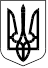 У К Р А Ї Н АЗЕЛЕНОДОЛЬСЬКА МІСЬКА  ТЕРИТОРІАЛЬНА  ГРОМАДАпленарного засідання чергової 15 сесіїЗеленодольської міської ради VIII скликанняЗеленодольська міська рада       			         29 вересня 2021  рокуВеде засідання (сесію) – Невеселий Д.Ю.  –  міський голова ЗАПРОШЕНІ:Шайтанова О.Д.− староста с.Велика Костромка;Недря В.В. − староста с. Мар’янське; Накрапас Н.П. – директорка Комунального підприємства «ЗЕЛЕНОДОЛЬСЬКИЙ МІСЬКИЙ ВОДОКАНАЛ»;ПРИСУТНІ:Громадськість: − Стадник М.В.; Галкін О. - підприємці;− Недря В.Я. – помічник-консультант депутата Чернухи В.І.−   члени апарату управління виконкому Зеленодольської міської ради.            При голосуванні враховувати голос міського голови. РЕЄСТРАЦІЯ ДЕПУТАТІВ ЗЕЛЕНОДОЛЬСЬКОЇ МІСЬКОЇ РАДИВсього: 26 депутатівЗареєстровано: 23 депутата +1(міський голова)Відсутні: 3 депутата (Великанова Т.А.; Дегтяренко С.М.; Тупіконь А.В.)Депутатів 23Зайшла депутат Великанова Т.А. ПЕРЕРЕЄСТРАЦІЯ.Всього: 26 депутатівЗареєстровано: 24 депутата +1(міський голова)Відсутні: 2 депутата (Дегтяренко С.М.; Тупіконь А.В.)Депутатів 24СЛУХАЛИ:  Про вибори секретаря пленарного засідання 15 сесії Зеленодольської міської ради VІІІ скликання  Доповідач : Невеселий Д.Ю. – міський голова   Пропозиція обрати секретарем пленарного засідання Коваль А.С.– депутата міської ради                                                                                                            Голосували: „ За ” – 23депутата+1                                                                                      „ Проти ” –0                                                                                      „Утрим. ” – 0                                                                         Не брали участі у голосуванні –1(Коваль А.С.)                            Рішення прийняте.СЛУХАЛИ: Цицюра О.В. – секретар міської ради Про створення жіночої депутатської групи «Рівні можливості. Зеленодольська ТГ) у складі 5 членів, головою якої обрано Стадник Ю.К.СЛУХАЛИ:  Про порядок денний пленарного засідання 15 сесії Зеленодольської міської ради VІІІ скликання  Доповідач: Невеселий Д.Ю. –  міський голова     Пропозиція  затвердити порядок денний пленарного засідання з 73 питань в тій редакції, яка була надана депутатам на розгляд.Порядок деннийпленарного засідання  15 чергової сесії  Зеленодольськоїміської ради VIIІ скликання від 29 вересня 2021 року                                                                       Голосували: „ За ” – 24 депутата+1                                                                                             „ Проти ” –0                                                                                             „Утрим. ” –0                                                                      Не брали участі у голосуванні –0                             Рішення прийняте.Затвердили порядок деннийСЛУХАЛИ:  Про регламент пленарного засідання 15 сесії Зеленодольської міської ради VІІІ скликання Доповідач: Невеселий Д.Ю. –  міський голова      Пропозиція затвердити регламент роботи пленарного засідання 2 години.ВИСТУПИЛИ:                                         Толкачов О.Ф. – депутат міської радиПро збільшення часу на обговорення проекту рішення щодо преміювання міського голови.Вірьовка С.М. – депутат міської радиПро підтримку депутата Мухи І.В. щодо збільшення часу під час обговорення проєктів, які виносяться на засідання сесії.                                                                        Голосували: „ За ” – 24 депутата+1                                                                                             „ Проти ” –0                                                                                             „Утрим. ” –0                                                                      Не брали участі у голосуванні –0                             Рішення прийняте.Затвердили регламент засідання1. Про внесення змін до додатку № 1 до рішення Зеленодольської міської ради VIII скликання  «Про затвердження Положення про старосту» від 16.12.2020 № 26      Доповідач: Цицюра О.В. – секретар міської ради   Про внесення змін та доповнень до Положення про старосту, а саме: визначення прав і обов’язків старости, порядок його обрання та припинення повноважень, порядок звітування, відповідальність та інші питання, пов’язані з діяльністю старости.УХВАЛИЛИ: Внести зміни та доповнення (рішення № 659 додається)                                                                 Голосували: „ За ” – 24 депутата+1                                                                                      „ Проти ” –0                                                                                      „Утрим. ” – 0                                                                    Не брали участі у голосуванні −0                     Рішення прийняте.2. Про утворення старостинських округівДоповідач:Цицюра О.В. – секретар міської ради   Про утворення старостинських округів на території Зеленодольської міської територіальної громади враховуючи історичні, природні, етнічні, культурні та інші чинники, що впливають на соціально-економічний розвиток Зеленодольської територіальної громади:- Великокостромський старостинський округ (с. Велика Костромка,  чисельність населення від 1500 до 10000 осіб);Мар’янський старостинський округ (с. Мар’янське,  чисельність населення від 1500 до 10000 осіб) враховуючи історичні, природні, етнічні, культурні та інші чинники, що впливають на соціально-економічний розвиток Зеленодольської територіальної громади.УХВАЛИЛИ: Утворити округи (рішення № 660 додається)                                                                 Голосували: „ За ” – 24 депутата+1                                                                                      „ Проти ” –0                                                                                      „Утрим. ” – 0                                                                    Не брали участі у голосуванні −0                     Рішення прийняте.3. Про затвердження Порядку проведення громадського обговорення (громадських слухань) кандидатури старостиДоповідач:Цицюра О.В. – секретар міської ради   Про затвердження Порядку проведення громадського обговорення (громадських слухань) кандидатури старости в старостинських округах Зеленодольської міської територіальної громади з метою визначення рівня підтримки кандидатури старости. УХВАЛИЛИ: Затвердити порядок (рішення № 661 додається)                                                                 Голосували: „ За ” – 24 депутата+1                                                                                      „ Проти ” –0                                                                                      „Утрим. ” – 0                                                                    Не брали участі у голосуванні −0                     Рішення прийняте.4. Про внесення змін у додаток до рішення Зеленодольської міської ради «Про утворення виконавчого комітету Зеленодольської міської ради VІІІ скликання» № 11 від 30.11.2020 р (зі змінами)  Доповідач:Цицюра О.В. – секретар міської ради  Про внесення змін у додаток до рішення Зеленодольської міської ради «Про утворення виконавчого комітету Зеленодольської міської ради VІІІ скликання» № 11 від 30.11.2020 р (зі змінами), а саме: включити до складу виконавчого комітету Зеленодольської міської ради VІІІ скликання Соломку Костянтина Васильовича, першого заступника Зеленодольського міського голови.УХВАЛИЛИ:Внести зміни (рішення № 662 додається)                                                                 Голосували: „ За ” – 24 депутата+1                                                                                      „ Проти ” –0                                                                                      „Утрим. ” – 0                                                                    Не брали участі у голосуванні −0                     Рішення прийняте.5. Про затвердження та внесення змін до міських програм на 2021 рікДоповідач: Чудак Л.Ф.− заступник міського голови з фінансових питань діяльності виконавчих органів ради – головний бухгалтер  Про затвердження програми розвитку молодіжної політики на території Зеленодольської міської територіальної громади на 2021 рік та про внесення змін до міських програм: - програми розвитку житлово-комунального господарства та благоустрою Зеленодольської  міської територіальної громади  на 2021 рік;- програми надання матеріальної допомоги населенню Зеленодольської  міської  територіальної громади на 2021 рік;- програми економічного і соціального розвитку Зеленодольської міської територіальної громади на 2021 рік.ВИСТУПИЛИ:Муха І.В. – депутат міської радиПро пропозицію переголосування у зв’язку із затримкою об’яви щодо конфлікту інтересів під час перебігу процедури голосуванняЗа переголосування                                                                Голосували: „ За ” – 23 депутата+1                                                                                      „ Проти ” –0                                                                                      „Утрим. ” – 0                                                                    Не брали участі у голосуванні −1(Ярошенко О.М.)                     Рішення прийняте.ЗАЯВА ПРО КОНФЛІКТ ІНТЕРЕСІВ. МУХА І.В.УХВАЛИЛИ:Затвердити та внести зміни (рішення № 663 додається)                                                                 Голосували: „ За ” – 23 депутата+1                                                                                      „ Проти ” –0                                                                                      „Утрим. ” – 0                                                                    Не брали участі у голосуванні −1(Муха І.В.)                     Рішення прийняте.6. Про внесення змін до рішення міської ради від 21 грудня 2020 року № 71 «Про бюджет міської територіальної громади на 2021 рік»Доповідач: Водяник І.А. − начальник фінансового відділу  Про внесення змін до рішення міської ради «Про бюджет міської територіальної громади на 2021 рік»: 1. Визначити на 2021 рік:доходи бюджету міської територіальної громади у сумі167 552 396,73 гривень, у тому числі доходи загального фонду бюджету міської територіальної громади – 148 675 554,00 гривень та доходи спеціального фонду бюджету міської територіальної громади – 18 876 842,73 гривень;видатки бюджету міської територіальної громади у сумі 198653221,03 гривень, у тому числі видатки загального фонду бюджету міської територіальної громади –158 913 736,38 гривень та видатки спеціального фонду бюджету міської територіальної громади – 39 739 484,65 гривень;дефіцит за загальним фондом бюджету міської територіальної громади у сумі 10 238 182,38 гривень;дефіцит за спеціальним фондом бюджету міської територіальної громади у сумі  20 590 915,00 гривень;оборотний залишок бюджетних коштів бюджету міської  територіальної громади у розмірі 15 000,00 гривень, що становить 0,01 відсотків видатків загального фонду бюджету міської територіальної громади.1.2.Затвердити розподіл витрат бюджету міської територіальної громади на реалізацію міських програм у 50 998 814,00 гривень. ВИСТУПИЛИ:Великанова Т.А. – депутат міської ради Про розбіжності даних в пояснювальній записці до рішення № 663 стосовно доходів та видатків бюджету міської територіальної громади.УХВАЛИЛИ: Внести зміни згідно проєкту рішення (рішення № 664 додається)                                                                 Голосували: „ За ” – 24 депутата+1                                                                                      „ Проти ” –0                                                                                      „Утрим. ” – 0                                                                    Не брали участі у голосуванні −0                     Рішення прийняте.7.   Про  прийняття до комунальної власності Зеленодольської міської територіальної громади об’єкту  будівництваДоповідач: Чудак Л.Ф.− заступник міського голови з фінансових питань діяльності виконавчих органів ради – головний бухгалтер   Про прийняття до комунальної власності з балансу департаменту капітального будівництва Дніпропетровської обласної адміністрації  об’єкт завершеного будівництва "Нове будівництво підвідного водоводу до с. Велика Костромка, а також визначення балансоутримувачем об’єкта будівництва комунальне підприємство «Зеленодольський міський водоканал» та створення комісії для прийому - передачі об’єкту будівництва.ВИСТУПИЛИ:                                         Толкачов О.Ф. – депутат міської радиПро створення комісії для прийому-передачі об’єкту будівництва. Усі члени комісії, які не є депутатами, мають входити до її складу за згодою. УХВАЛИЛИ: Прийняти до власності з доповненнями Толкачова О.Ф. (рішення № 665 додається)                                                                 Голосували: „ За ” – 24 депутата+1                                                                                      „ Проти ” –0                                                                                      „Утрим. ” – 0                                                                    Не брали участі у голосуванні −0                     Рішення прийняте.8. Про  внесення змін до рішення міської ради від 29.07.2021 р. № 499Доповідач: Чудак Л.Ф.− заступник міського голови з фінансових питань діяльності виконавчих органів ради – головний бухгалтер  Про внесення змін до рішення Зеленодольської міської ради, а саме:1.Передати на  баланс  комунального  підприємства “Зеленодольський міський водоканал”  як внесок Зеленодольської міської ради у статутний капітал комунального підприємства «Зеленодольський  міський водоканал» в обмін на корпоративні права:- сміттєвоз ВЛІВ СУПЕР МІНІ Б 9-8 BL1500, VIN Y39150000M0094065.УХВАЛИЛИ:Внести зміни (рішення № 666 додається)                                                                 Голосували: „ За ” – 24 депутата+1                                                                                      „ Проти ” –0                                                                                      „Утрим. ” – 0                                                                    Не брали участі у голосуванні −0                     Рішення прийняте.9. Про  комунальну власність (про передачу на баланс)Доповідач: Чудак Л.Ф.− заступник міського голови з фінансових питань діяльності виконавчих органів ради – головний бухгалтер  Про передачу на  баланс  комунального  підприємства “Зеленодольський міський водоканал”  як внесок Зеленодольської міської ради у статутний капітал комунального підприємства «Зеленодольський  міський водоканал» в обмін на корпоративні права майно:- лавки садово-паркові в кількості 12 штук за ціною 1800,00 грн. на суму 21600,00 грн.УХВАЛИЛИ: Передати на баланс (рішення № 667 додається)                                                                 Голосували: „ За ” – 24 депутата+1                                                                                      „ Проти ” –0                                                                                      „Утрим. ” – 0                                                                    Не брали участі у голосуванні −0                     Рішення прийняте.10. Про списання  заборгованостіДоповідач: Чудак Л.Ф.− заступник міського голови з фінансових питань діяльності виконавчих органів ради – головний бухгалтер   Про списання з балансу виконавчого комітету Зеленодольської міської ради заборгованість з оплати за харчування дітей в дошкільних навчальних закладах за 2016-2017 роки, строк позовної давності якої минув і яка є безнадійною для погашення:  дебіторську заборгованість у сумі 3166,87 грн., кредиторську заборгованість у сумі 382,75 грн. УХВАЛИЛИ: Списати заборгованість (рішення № 668 додається)                                                                 Голосували: „ За ” – 24 депутата+1                                                                                      „ Проти ” –0                                                                                      „Утрим. ” – 0                                                                    Не брали участі у голосуванні −0                     Рішення прийняте.11. Про зміну розміру статутного капіталу комунального підприємства  «Зеленодольський міський водоканал»Доповідач: Чудак Л.Ф.− заступник міського голови з фінансових питань діяльності виконавчих органів ради – головний бухгалтер  Про збільшення   розміру статутного капіталу комунального підприємства «Зеленодольський міський водоканал» на суму 78960,00 грн. з наступною реєстрацією та внесення змін до Статуту комунального підприємства «Зеленодольський міський водоканал».ВИСТУПИЛИ:                                         Толкачов О.Ф. – депутат міської радиПро внесення правки в проєкт стосовно відповідального за державну реєстрацію змін до установчих документів підприємства. УХВАЛИЛИ: Збільшити розмір статутного капіталу (рішення № 669 додається)                                                                 Голосували: „ За ” – 24 депутата+1                                                                                      „ Проти ” –0                                                                                      „Утрим. ” – 0                                                                    Не брали участі у голосуванні −0                     Рішення прийняте.12. Про  завершення  процесу  реорганізації дошкільного навчального закладу «Дзвіночок»(ясла-садок) Зеленодольської міської ради Апостолівського району  Дніпропетровської області   Доповідач: Галкіна Г.О.− начальник відділу освіти, культури, спорту та роботи з молоддюПро затвердження  звіту про роботу комісії з метою завершення процесу реорганізації дошкільного навчального закладу «Дзвіночок» (ясла-садок) Зеленодольської міської ради та затвердження передавального акту з положенням про правонаступництво щодо майна, прав та обов’язків юридичної особи, що реорганізовується шляхом приєднання. УХВАЛИЛИ: Завершити процес реорганізації (рішення № 670 додається)                                                                 Голосували: „ За ” – 24 депутата+1                                                                                      „ Проти ” –0                                                                                      „Утрим. ” – 0                                                                    Не брали участі у голосуванні −0                     Рішення прийняте.13. Про безоплатне прийняття до комунальної власності Зеленодольської міської територіальної громади дитячо-юнацької спортивної школи Доповідач: Галкіна Г.О.− начальник відділу освіти, культури, спорту та роботи з молоддю  Про безоплатне прийняття до комунальної власності Зеленодольської територіальної громади та включення до переліку комунальної власності громади позашкільний навчальний заклад «Комплексна дитячо-юнацька спортивна школа Криворізької ТЕС»; про реорганізацію позашкільного навчального закладу; про затвердження персонального складу комісії з реорганізації; про підготовку та подання на затвердження звіту про роботу комісії та передавального акту; про затвердження Статуту та Штатного  розпису  комунального позашкільного освітнього закладу «Комплексна дитячо-юнацька спортивна школа Зеленодольської міської ради.ВИСТУПИЛИ:                                         Толкачов О.Ф. – депутат міської радиПро пропозицію профільної комісії щодо перегляду штатного розпису комунального позашкільного підприємства при прийомі бюджету Зеленодольської міської ради на 2022 рік. б/н  Про внесення правки в проєкт рішення членами постійної комісії міської ради з питань місцевого самоврядування та депутатської етики, законності, забезпечення правопорядку та охорони конституційних прав людини, взаємодії з політичними партіями, громадськістю та конфесіями.                                                                 Голосували: „ За ” – 14 депутатів                                                                                      „ Проти ” –2 + 1(Бєляєв В.В.; Вірьовка С.М.Невеселий Д.Ю.)                                                                                      „Утрим. ” – 5(Бондаренко В.М.; Коваль А.С.; Муха І.В.; Палій А.В.; Цицюра О.В.)                                                                    Не брали участі у голосуванні −3(Антоненко Н.О.; Шмиголь Л.О.; Ярошенко О.М.)                     Рішення прийняте. УХВАЛИЛИ: Прийняти до комунальної власності з правкою комісії  з питань місцевого самоврядування та депутатської етики, законності, забезпечення правопорядку та охорони конституційних прав людини, взаємодії з політичними партіями, громадськістю та конфесіями (рішення № 671 додається)                                                                 Голосували: „ За ” – 21 депутат+1                                                                                      „ Проти ” –0                                                                                      „Утрим. ” – 1(Бондаренко В.М.)                                                                    Не брали участі у голосуванні −2(Антоненко Н.О.; Шмиголь Л.О.)                     Рішення прийняте.14. Про  внесення змін до рішення міської ради від 21.12.2020  р. № 69 (із змінами) Доповідач: Чудак Л.Ф.− заступник міського голови з фінансових питань діяльності виконавчих органів ради – головний бухгалтер   Про затвердження з 01 вересня 2021 року штатної чисельності працівників установ і організацій, що фінансуються з бюджету міської територіальної громади на 2021 рік, а саме з 01.10.2021 року :- включити до штатної чисельності Зеленодолького ліцею №2 Зеленодольської міської ради 0,5 штатних одиниць вчителя – логопеда.- включити до штатної чисельності Зеленодольської початкової школи  0,5 штатних одиниць вихователя групи продовженого дня; про затвердження мережі  класів  та  контингент учнів закладів  загальної середньої освіти Зеленодольської міської територіальної громади на 2021-2022 рік; про затвердження мережі  закладів  загальної середньої освіти Зеленодольської міської ради  на  2021 - 2022 навчальний рік, де  організоване інклюзивне  навчання для  дітей  з особливими освітніми потребами.УХВАЛИЛИ: Внести зміни (рішення № 672 додається)                                                                 Голосували: „ За ” – 22 депутата+1                                                                                      „ Проти ” –0                                                                                      „Утрим. ” – 1(Муха І.В.)                                                                    Не брали участі у голосуванні −1(Березовський І.В.)                     Рішення прийняте.15. Про відмову ТОВ «ВІКАН-ЮС» у наданні погодження щодо отримання спеціального дозволу на користування надрами з метою геологічного вивчення вапняків Березнеговатської ділянкиДоповідач: Фартушна М.В. − спеціаліст з юридичних питань І категорії  Про  відмову Товариству з обмеженою відповідальністю «ВІКАН-ЮС» у наданні погодження щодо отримання спеціального дозволу на користування надрами без проведення аукціону з метою геологічного вивчення вапняків Березнеговатської ділянки, розташованої у 2,5 кілометрів на північний захід від с. Мар’янське у зв’язку з тим, що дана земельна ділянка включена до схеми екологічної мережі Дніпропетровської області.ВИСТУПИЛИ:                                         Толкачов О.Ф. – депутат міської ради  Про необхідність спиратися на законодавчу базу та нормативні документи  при наданні відмови товариствуУХВАЛИЛИ: Відмовити Товариству з обмеженою відповідальністю «ВІКАН-ЮС»  (рішення № 673 додається)                                                                 Голосували: „ За ” – 20 депутатів+1                                                                                      „ Проти ” –0                                                                                      „Утрим. ” – 3(Муха І.В.; Палій А.В.; Толкачов О.Ф.)                                                                    Не брали участі у голосуванні −1(Березовський І.В.)                     Рішення прийняте.16. Про внесення змін до рішення Зеленодольської міської ради від 23 квітня 2021 року № 303 «Про затвердження Переліків першого та другого типу об'єктів комунального майна Зеленодольської міської об'єднаної територіальної громади для передачі майна в оренду на аукціоні та без проведення аукціонуДоповідач: Фартушна М.В. − спеціаліст з юридичних питань І категорії   Про внесення змін до рішення Зеленодольської міської ради від 23 квітня 2021 року № 303 з метою врегулювання правових, економічних та організаційних відносин, пов’язаних з передачею в оренду майна, майнових відносин між орендодавцями та орендарями щодо господарського використання майна, що перебуває в комунальній власності Зеленодольської міської об’єднаної територіальної громадиУХВАЛИЛИ: Внести зміни (рішення № 674 додається)                                                                 Голосували: „ За ” – 23 депутата+1                                                                                      „ Проти ” –0                                                                                      „Утрим. ” – 0                                                                    Не брали участі у голосуванні −1(Березовський І.В.)                     Рішення прийняте.17. Про  надання матеріальної допомогиДоповідач: Чудак Л.Ф.− заступник міського голови з фінансових питань діяльності виконавчих органів ради – головний бухгалтер  Про надання матеріальної допомоги для оздоровлення при наданні щорічної відпустки в. о. завідувача комунального закладу «Сільський клуб «Дніпровський» Огинському Є.Г. у розмірі посадового окладу.УХВАЛИЛИ: Надати допомогу (рішення № 675 додається)                                                                 Голосували: „ За ” – 22 депутата+1                                                                                      „ Проти ” –0                                                                                      „Утрим. ” – 0                                                                    Не брали участі у голосуванні −2(Березовський І.В.; Ярошенко О.М.)                     Рішення прийняте.ЗАЯВА ПРО КОНФЛІКТ ІНТЕРЕСІВ. НЕВЕСЕЛИЙ Д.Ю.18. Про преміюванняДоповідач: Чудак Л.Ф.− заступник міського голови з фінансових питань діяльності виконавчих органів ради – головний бухгалтер  Про преміювання  міського голови Невеселого Д.Ю.. за вересень 2021 р. в розмірі 100 відсотків посадового окладу з урахуванням встановлених надбавок  за фактично відпрацьований час у межах фонду оплати праці апарату управління Зеленодольської міської ради.ВИСТУПИЛИ:                                         Толкачов О.Ф. – депутат міської радиПро недостатню увагу під час святкування Дня міста до почесних людей міста, які мають звання та нагороди від держави;про необхідність включати на урочистостях також і гімн міста; про необхідність ввести додатковий час для прийому громадян в вихідні дні спеціалістами міської ради; про необхідність розробити критерії оцінювання роботи міського голови.Магдін Є.М. – депутат міської ради  Про неможливість перекладати всю провину на міського голову, адже згадати цих почесних людей могла будь яка людина, що стояла на трибуні.Муха І.В. – депутат міської ради Про велику кількість згаданих на святі почесних людей в порівнянні з минулими роками.Цицюра О.В. – секретар міської радиПро величезний обʼєм  роботи, який був проведений під час підготовки святкування Дня міста. УХВАЛИЛИ: Преміювати (рішення № 676 додається)                                                                 Голосували: „ За ” – 17 депутатів                                                                                      „ Проти ” –0                                                                                      „Утрим. ” – 5(Вірьовка С.М.; Моніч В.В.; Самохіна Н.В.;Толкачов О.Ф.; Фандюшина Т.В.)                                                                    Не брали участі у голосуванні −2+1(Березовський І.В.; Невеселий Д.Ю.; Ярошенко О.М.)                     Рішення прийняте.19. Про внесення змін в рішення Зеленодольської міської радиДоповідач: Алєксєєнко А.О.− начальник відділу  земельних відносинПро внесення змін з метою ефективного використання земельних ресурсів та  своєчасного  виготовлення документації із землеустрою в рішення Зеленодольської міської ради № 32 від 18 грудня 2015 року, а саме, викласти в новій редакції: «Про термін дії рішень Зеленодольської міської ради, що стосуються передачі земельних ділянок у власність та користування:Про встановлення термінів дії рішення про надання дозволу на  виготовлення документації із землеустрою щодо відведення земельної ділянки у власністьПро встановлення терміну дії рішення про надання дозволу на  виготовлення документації із землеустрою щодо відведення земельної ділянки в користування для встановлення тимчасової споруди з метою зайняття підприємницькою діяльністю УХВАЛИЛИ: Внести зміни (рішення № 677 додається)                                                                 Голосували: „ За ” – 19 депутатів+1                                                                                      „ Проти ” –0                                                                                      „Утрим. ” – 0                                                                    Не брали участі у голосуванні −5(Березовський І.В.; Бєляєв В.В.; Мазка В.М.; Моніч В.В.; Палій А.В.)                     Рішення прийняте.20. Про включення земельних ділянок до Переліку земельних ділянок, право оренди на які виставляються на земельні торги у формі аукціону окремими  лотами Доповідач: Алєксєєнко А.О.− начальник відділу  земельних відносин  Про включення до Переліку земельних ділянок, право оренди на які виставляються на земельні торги окремими лотами з метою проведення земельних торгів у формі аукціону з продажу права оренди на земельні ділянки комунальної власності Зеленодольської міської ОТГ для сприяння соціально-економічному розвитку Зеленодольської міської ОТГ та збільшення надходжень до бюджету громади в частині орендної плати за землюУХВАЛИЛИ: Включити до Переліку (рішення № 678 додається)                                                                 Голосували: „ За ” – 20 депутата+1                                                                                      „ Проти ” –0                                                                                      „Утрим. ” – 0                                                                    Не брали участі у голосуванні −4(Березовський І.В.; Мазка В.М.; Палій А.В.; Піскунова Л.В.)                     Рішення прийняте.21. Про вилучення  земельної ділянки Доповідач: Алєксєєнко А.О.− начальник відділу  земельних відносин  Про вилучення земельної ділянки  пл. 0,12 га  по вул. Калнишевського,3 в межах   с. Мала Костромка у фізичної особи Деменчук Н.І.УХВАЛИЛИ: Вилучити (рішення № 679 додається)                                                                 Голосували: „ За ” – 21 депутата+1                                                                                      „ Проти ” –0                                                                                      „Утрим. ” – 0                                                                    Не брали участі у голосуванні −3(Березовський І.В.; Мазка В.М.; Палій А.В.)                     Рішення прийняте.22. Про вилучення  земельної ділянки Доповідач: Алєксєєнко А.О.− начальник відділу  земельних відносинПро вилучення земельної ділянки  площею 0,12 га  по вулиці Лесі Українки,9 в межах   с. Мала Костромка у зв’язку зі смертю Яцкевича А.В.УХВАЛИЛИ: Вилучити (рішення № 680 додається)                                                                 Голосували: „ За ” – 21 депутата+1                                                                                      „ Проти ” –0                                                                                      „Утрим. ” – 0                                                                    Не брали участі у голосуванні −3(Березовський І.В.; Мазка В.М.; Палій А.В.)                     Рішення прийняте.23. Про надання дозволу на розробку проєкту землеустрою щодо відведення  земельної ділянки з метою надання її в оренду фізичній особі для  будівництва та обслуговування будівель торгівліДоповідач: Алєксєєнко А.О.− начальник відділу  земельних відносинПро надання дозволу Філіпчуку Р.М. на розробку проєкту землеустрою щодо відведення земельної ділянки з метою надання її в оренду для будівництва та обслуговування будівель торгівлі за адресою: м. Зеленодольськ, вул. Будівельна, 4;орієнтовною площею 0,0112 га. УХВАЛИЛИ: Надати дозвіл (рішення № 681 додається)                                                                 Голосували: „ За ” – 22 депутата+1                                                                                      „ Проти ” –0                                                                                      „Утрим. ” – 0                                                                    Не брали участі у голосуванні −2(Березовський І.В.; Мазка В.М.)                     Рішення прийняте.24. Про надання дозволу на розробку проєкту землеустрою щодо відведення  земельної ділянки з метою надання її в оренду Доповідач: Алєксєєнко А.О.− начальник відділу  земельних відносин   Про надання дозволу Портянкіній О.М. на розробку проєкту землеустрою щодо відведення земельної ділянки, на якій знаходиться нерухоме майно, що належить їй  на праві власності, з метою надання її в оренду для розміщення та експлуатації станції технічного обслуговування за адресою:в межах міста Зеленодольська по пров. Молодіжному ,2а/1,  орієнтовною пл. до 0,23 га. УХВАЛИЛИ: Надати дозвіл (рішення № 682 додається)                                                                 Голосували: „ За ” – 21 депутата+1                                                                                      „ Проти ” –0                                                                                      „Утрим. ” – 0                                                                    Не брали участі у голосуванні −3(Березовський І.В.; Вірьовка С.М.; Мазка В.М.)                     Рішення прийняте.25. Про передачу в оренду земельної ділянкиДоповідач: Алєксєєнко А.О.− начальник відділу  земельних відносинПро передачу Суханову О.В. в оренду земельної ділянки площею 0,0519 гадля будівництва та обслуговування будівель торгівлі, що знаходиться в межах м. Зеленодольськ, по вул. Садова, 9А, терміном на 15 років.УХВАЛИЛИ: Передати (рішення № 683 додається)                                                                 Голосували: „ За ” – 20 депутатів+1                                                                                      „ Проти ” –0                                                                                      „Утрим. ” – 0                                                                    Не брали участі у голосуванні −4(Березовський І.В.; Вірьовка С.М.; Мазка В.М.; Муха І.В.)                     Рішення прийняте. 26. Про надання дозволу на поновлення договору оренди земельної ділянкиДоповідач: Алєксєєнко А.О.− начальник відділу  земельних відносинПро надання дозволу на  поновлення договору оренди земельної ділянки підприємцю Рудич С.А. площею 0,0029 га, в межах м. Зеленодольська, по пров. Молодіжний, б/н, терміном на 10 років. УХВАЛИЛИ: Надати дозвіл (рішення № 684 додається)                                                                 Голосували: „ За ” – 24 депутата+1                                                                                      „ Проти ” –0                                                                                      „Утрим. ” – 0                                                                    Не брали участі у голосуванні −0                     Рішення прийняте. 27. Про надання дозволу на укладення Угоди відшкодування збитків від неотримання коштів за фактичне використання  (тимчасове зайняття) земельної ділянки без правовстановлюючих документів на неїДоповідач: Алєксєєнко А.О.− начальник відділу  земельних відносин   Про надання дозволу на укладення Угоди відшкодування збитків від неотримання коштів за фактичне використання земельної ділянки підприємцю Запорожченко Г.Г. за адресою: вул. Святкова,б/н (біля будинку №15 по вул. Святковій) в місті Зеленодольську, орієнтовною площею 0,0050  га для розміщення літнього майданчика  на період з 01.01.2020 по 31.12.2021 року.УХВАЛИЛИ: Надати дозвіл (рішення № 685 додається)                                                                 Голосували: „ За ” – 21 депутат+1                                                                                      „ Проти ” –0                                                                                      „Утрим. ” – 0                                                                    Не брали участі у голосуванні −3(Березовський І.В.;Вірьовка С.М.; Мазка В.М.)                     Рішення прийняте.28. Про надання дозволу на укладення Угоди відшкодування збитків від неотримання коштів за фактичне використання  (тимчасове зайняття) земельної ділянки без правовстановлюючих документів на неїДоповідач: Алєксєєнко А.О.− начальник відділу  земельних відносин    Про надання дозволу на укладення Угоди відшкодування збитків від неотримання коштів за фактичне використання земельної ділянки Логіновій І.І. за адресою: м. Зеленодольськ, проспект Незалежності, б/н (біля кафе «Шефілд» по проспекту Незалежності,14, пл. 0,0067 га для розташування літнього майданчика  на період з 01.08.2021 року по 31.12.2021 року.УХВАЛИЛИ: Надати дозвіл (рішення № 686 додається)                                                                 Голосували: „ За ” – 21 депутат+1                                                                                      „ Проти ” –0                                                                                      „Утрим. ” – 0                                                                    Не брали участі у голосуванні −3(Березовський І.В.;Вірьовка С.М.; Мазка В.М.)                     Рішення прийняте.29. Про надання дозволу на розробку технічної документації із землеустрою щодо встановлення меж частини земельної ділянки на яку поширюється право сервітутуДоповідач: Алєксєєнко А.О.− начальник відділу  земельних відносин Про надання дозволу Старанковичу М.Д. на розробку технічної документації із землеустрою щодо встановлення меж частини земельної ділянки на яку поширюється право сервітуту в межах міста Зеленодольська по пров. Моложіжному, б/н для розміщення тимчасової споруди пл. 0,0010 га.УХВАЛИЛИ: Надати дозвіл (рішення № 687 додається)                                                                 Голосували: „ За ” – 21 депутат+1                                                                                      „ Проти ” –0                                                                                      „Утрим. ” – 0                                                                    Не брали участі у голосуванні −3(Березовський І.В.;Мазка В.М.; Ярошенко О.М.)                     Рішення прийняте.30. Про надання дозволу АТ «ДТЕК Дніпровські електромережі» на розробку технічної документації із землеустрою щодо встановлення меж частини земельної ділянки, на яку поширюється право сервітуту за межами села Мар’янське на території Зеленодольської міської об’єднаної територіальної громади для прокладання та експлуатації лінійних комунікаційДоповідач: Алєксєєнко А.О.− начальник відділу  земельних відносин Про надання дозволу на розробку технічної документації із землеустрою щодо встановлення меж частини земельної ділянки, на яку поширюється право сервітуту з метою надання її в користування  по договору особистого строкового сервітуту (за заявою Коломойця М.Я., представника за довіреністю АТ «ДТЕК Дніпровські електромережі») за межами с. Мар’янське, площею 0,0483 га.УХВАЛИЛИ: Надати дозвіл (рішення № 688 додається)                                                                 Голосували: „ За ” – 22 депутата+1                                                                                      „ Проти ” –0                                                                                      „Утрим. ” – 0                                                                    Не брали участі у голосуванні −2(Березовський І.В.; Мазка В.М.)                     Рішення прийняте.31. Про затвердження проєкту  землеустрою щодо відведення земельної ділянки в оренду ТОВ «ЛІКВІД XXI» для будівництва та обслуговування об’єктів рекреаційного призначення (база відпочинку «Світанок») за межами с. Марʼянське  на території Зеленодольської міської об’єднаної територіальної громадиДоповідач: Алєксєєнко А.О.− начальник відділу  земельних відносин  Про затвердження проєкту  землеустрою щодо відведення земельної ділянки в оренду для будівництва та обслуговування об’єктів рекреаційного призначення (база відпочинку «Світанок») за межами с. Мар’янське (за заявою ТОВ «ЛІКВІД XXI»), площею 1,1000 га.УХВАЛИЛИ: Затвердити (рішення № 689 додається)                                                                 Голосували: „ За ” – 21 депутат+1                                                                                      „ Проти ” –0                                                                                      „Утрим. ” – 01(Муха І.В.)                                                                    Не брали участі у голосуванні −2(Березовський І.В.; Мазка В.М.)                     Рішення прийняте. 32. Про затвердження технічної документації із землеустрою щодо встановлення (відновлення) меж земельної ділянки в натурі (на місцевості) з метою надання її у власність фізичній особі для будівництва та обслуговування житлового будинку, господарських будівель та споруд (присадибна ділянка)Доповідач: Алєксєєнко А.О.− начальник відділу  земельних відносин  Про затвердження технічної документації із землеустрою щодо встановлення (відновлення) меж земельної ділянки в натурі, з метою надання її у власність Скоробагатько Л.М. для будівництва та обслуговування житлового будинку, господарських будівель та споруд (присадибна ділянка), площею 0,2500 га, в межах села Велика Костромка, вул. Роз,8.УХВАЛИЛИ: Затвердити (рішення № 690 додається)                                                                 Голосували: „ За ” – 22 депутата+1                                                                                      „ Проти ” –0                                                                                      „Утрим. ” – 0                                                                    Не брали участі у голосуванні −2(Березовський І.В.; Мазка В.М.)                     Рішення прийняте.33. Про затвердження технічної документації із землеустрою щодо встановлення (відновлення) меж земельної ділянки в натурі (на місцевості) з метою надання її у власність фізичній особі для будівництва та обслуговування житлового будинку, господарських будівель та споруд (присадибна ділянка)Доповідач: Алєксєєнко А.О.− начальник відділу  земельних відносин  Про затвердження технічної документації із землеустрою щодо встановлення меж земельної ділянки в натурі з метою надання її у власність Усатенку М.В., площею 0,2500 га, в межах села Мала Костромка, вул. Шкільна, 80.УХВАЛИЛИ: Затвердити (рішення № 691 додається)                                                                 Голосували: „ За ” – 21 депутат+1                                                                                      „ Проти ” –0                                                                                      „Утрим. ” – 0                                                                    Не брали участі у голосуванні −3(Березовський І.В.; Мазка В.М.; Ярошенко О.М.)                     Рішення прийняте.34. Про затвердження технічної документації із землеустрою щодо встановлення (відновлення) меж земельної ділянки в натурі (на місцевості) з метою надання її у власність фізичній особі для будівництва та обслуговування житлового будинку, господарських будівель та споруд (присадибна ділянка)Доповідач: Алєксєєнко А.О.− начальник відділу  земельних відносин   Про затвердження технічної документації із землеустрою щодо встановлення меж земельної ділянки в натурі з метою надання її у власність Бокому П.П. для будівництва та обслуговування житлового будинку, господарських будівель та споруд, площею 0,25 га, в межах села Мар’янське, вул. Центральна,76.УХВАЛИЛИ: Затвердити (рішення № 692 додається)                                                                 Голосували: „ За ” – 21 депутат+1                                                                                      „ Проти ” –0                                                                                      „Утрим. ” – 0                                                                    Не брали участі у голосуванні −3(Березовський І.В.; Мазка В.М.; Ярошенко О.М.)                     Рішення прийняте.35. Про затвердження технічної документації із землеустрою щодо інвентаризації частини земель за межами села Мар’янське на території Зеленодольської міської об’єднаної територіальної громадиДоповідач: Алєксєєнко А.О.− начальник відділу  земельних відносин  Про затвердження технічної документації із землеустрою щодо інвентаризації частини земель за межами села Мар’янське, площею 0,0483 га.УХВАЛИЛИ: Затвердити (рішення № 693 додається)                                                                 Голосували: „ За ” – 21 депутат+1                                                                                      „ Проти ” –0                                                                                      „Утрим. ” – 0                                                                    Не брали участі у голосуванні −3(Березовський І.В.; Мазка В.М.; Ярошенко О.М.)                     Рішення прийняте.36. Про надання дозволу на розробку проєкту землеустрою щодо відведення  земельної ділянки з метою надання її у приватну власність фізичній особі для будівництва індивідуальних гаражів в межах м.Зеленодольськ на території Зеленодольської міської об’єднаної територіальної громади Доповідач: Алєксєєнко А.О.− начальник відділу  земельних відносин       Про надання дозволу Алікіну О.Є.  на розробку проєкту землеустрою щодо відведення у приватну власність земельної ділянки комунальної форми власності для будівництва індивідуальних гаражів за адресою:м. Зеленодольськ, вул. Святкова 21-Г-3, орієнтовною  площею до 0,0032 га.УХВАЛИЛИ: Надати дозвіл (рішення № 694 додається)                                                                 Голосували: „ За ” – 21 депутат+1                                                                                      „ Проти ” –0                                                                                      „Утрим. ” – 0                                                                    Не брали участі у голосуванні −3(Березовський І.В.; Мазка В.М.; Ярошенко О.М.)                     Рішення прийняте.37. Про надання дозволу на розробку проєкту землеустрою щодо відведення  земельної ділянки з метою надання її у приватну власність фізичній особі для ведення особистого селянського господарства за межами села Мар’янське на території Зеленодольської міської об’єднаної територіальної громади Доповідач: Алєксєєнко А.О.− начальник відділу  земельних відносин  Про надання дозволу Бережній Т.І. на розробку проєкту землеустрою щодо відведення у приватну власність земельної ділянки комунальної форми власності для ведення особистого селянського господарства за межами села Мар’янське, орієнтовною  площею до 1,0000 га.УХВАЛИЛИ: Надати дозвіл (рішення № 695 додається)                                                                 Голосували: „ За ” – 21 депутат+1                                                                                      „ Проти ” –0                                                                                      „Утрим. ” – 0                                                                    Не брали участі у голосуванні −3(Березовський І.В.; Мазка В.М.; Ярошенко О.М.)                     Рішення прийняте.38. Про надання дозволу на розробку проєкту землеустрою щодо відведення  земельної ділянки з метою надання її у приватну власність фізичній особі для ведення особистого селянського господарства за межами села Мар’янське на території Зеленодольської міської об’єднаної територіальної громади Доповідач: Алєксєєнко А.О.− начальник відділу  земельних відносин  Про надання дозволу Гульвак Є.М.  на розробку проєкту землеустрою щодо відведення у приватну власність земельної ділянки за межами с. Мар’янське, орієнтовною  площею до 1,0000 га.УХВАЛИЛИ: Надати дозвіл (рішення № 696 додається)                                                                 Голосували: „ За ” – 21 депутат+1                                                                                      „ Проти ” –0                                                                                      „Утрим. ” – 0                                                                    Не брали участі у голосуванні −3(Березовський І.В.; Мазка В.М.; Ярошенко О.М.)                     Рішення прийняте.39. Про надання дозволу на розробку проєкту землеустрою щодо відведення  земельної ділянки з метою надання її у приватну власність фізичній особі для ведення особистого селянського господарства за межами села Мар’янське на території Зеленодольської міської об’єднаної територіальної громадиДоповідач: Алєксєєнко А.О.− начальник відділу  земельних відносин  Про надання дозволу на розробку проєкту землеустрою щодо відведення у приватну власність Слободі І.В. земельної ділянки комунальної форми власності для ведення особистого селянського господарства за межами села Мар’янське, орієнтовною площею до 1,0000 га.УХВАЛИЛИ: Надати дозвіл (рішення № 697 додається)                                                                 Голосували: „ За ” – 21 депутат+1                                                                                      „ Проти ” –0                                                                                      „Утрим. ” – 0                                                                    Не брали участі у голосуванні −3(Березовський І.В.; Мазка В.М.; Ярошенко О.М.)                     Рішення прийняте.40. Про надання дозволу на розробку проєкту землеустрою щодо відведення земельної ділянки з метою надання її у приватну власність фізичній особі для ведення особистого селянського господарства за межами села Мар’янське на території Зеленодольської міської об’єднаної територіальної громадиДоповідач: Алєксєєнко А.О.− начальник відділу  земельних відносин     Про надання дозволу на розробку проєкту землеустрою щодо відведення у приватну власність Слободі Ю.В. земельної ділянки комунальної форми власності для ведення особистого селянського господарства за межами с. Мар’янське, орієнтовною  площею до 1,0000 га.УХВАЛИЛИ: Надати дозвіл (рішення № 698 додається)                                                                 Голосували: „ За ” – 21 депутат+1                                                                                      „ Проти ” –0                                                                                      „Утрим. ” – 0                                                                    Не брали участі у голосуванні −3(Березовський І.В.; Мазка В.М.; Ярошенко О.М.)                     Рішення прийняте.41. Про надання дозволу на розробку проєкту землеустрою щодо відведення  земельної ділянки з метою надання її у приватну власність фізичній особі для ведення особистого селянського господарства за межами села Мар’янське на території Зеленодольської міської об’єднаної територіальної громадиДоповідач: Алєксєєнко А.О.− начальник відділу  земельних відносин    Про надання дозволу на розробку проєкту землеустрою щодо відведення у приватну власність Слободі Л.М.  земельної ділянки комунальної форми власності для ведення особистого селянського господарства за межами села Мар’янське, орієнтовною  площею до 1,0000 га.УХВАЛИЛИ: Надати дозвіл (рішення № 699 додається)                                                                 Голосували: „ За ” – 20 депутатів+1                                                                                      „ Проти ” –0                                                                                      „Утрим. ” – 0                                                                    Не брали участі у голосуванні −4(Антоненко Н.О.; Березовський І.В.; Мазка В.М.; Ярошенко О.М.)                     Рішення прийняте.42. Про надання дозволу на розробку проєкту землеустрою щодо відведення  земельної ділянки зі зміною її цільового призначення із земель для індивідуального садівництва на землі для ведення особистого селянського господарства з метою надання її у приватну власність фізичній особі за межами села Велика Костромка на території Зеленодольської міської об’єднаної територіальної громадиДоповідач: Алєксєєнко А.О.− начальник відділу  земельних відносин    Про надання дозволу на розробку проєкту землеустрою щодо відведення  земельної ділянки у приватну власність Бурикіну А.І. учаснику бойових дій за межами села Велика Костромка, орієнтовною  площею до 2,0000 га.УХВАЛИЛИ: Надати дозвіл (рішення № 700 додається)                                                                 Голосували: „ За ” – 21 депутат+1                                                                                      „ Проти ” –0                                                                                      „Утрим. ” – 0                                                                    Не брали участі у голосуванні −3(Березовський І.В.; Мазка В.М.; Ярошенко О.М.)                     Рішення прийняте.43. Про надання дозволу на розробку проєкту землеустрою щодо відведення  земельної ділянки зі зміною її цільового призначення із земель для індивідуального садівництва на землі для ведення особистого селянського господарства з метою надання її у приватну власність фізичній особі за межами села Велика Костромка на території Зеленодольської міської об’єднаної територіальної громадиДоповідач: Алєксєєнко А.О.− начальник відділу  земельних відносин  Про надання дозволу на розробку проєкту землеустрою щодо відведення  земельної ділянки у приватну власність Банас О.В.- члену сімʼї загиблого учасника бойових дій за межами с. Велика Костромка, орієнтовною  пл. до 2,0000 га.УХВАЛИЛИ: Надати дозвіл (рішення № 701 додається)                                                                 Голосували: „ За ” – 21 депутат+1                                                                                      „ Проти ” –0                                                                                      „Утрим. ” – 0                                                                    Не брали участі у голосуванні −3(Березовський І.В.; Мазка В.М.; Ярошенко О.М.)                     Рішення прийняте.44. Про надання дозволу на розробку проєкту землеустрою щодо відведення  земельної ділянки зі зміною її цільового призначення із земель для індивідуального садівництва на землі для ведення особистого селянського господарства з метою надання її у приватну власність фізичній особі за межами села Велика Костромка на території Зеленодольської міської об’єднаної територіальної громади Доповідач: Алєксєєнко А.О.− начальник відділу  земельних відносин  Про надання дозволу на розробку проєкту землеустрою щодо відведення  земельної ділянки у приватну власність Тихомирову І.Є.- учаснику бойових дій за межами села Велика Костромка, орієнтовною площею до 2,0000 га.УХВАЛИЛИ: Надати дозвіл (рішення № 702 додається)                                                                 Голосували: „ За ” – 20 депутатів+1                                                                                      „ Проти ” –0                                                                                      „Утрим. ” – 0                                                                    Не брали участі у голосуванні −4(Березовський І.В.; Мазка В.М.; Піскунова Л.В.; Ярошенко О.М.)                     Рішення прийняте.  45. Про надання дозволу на розробку проєкту землеустрою щодо відведення  земельної ділянки зі зміною її цільового призначення із земель для індивідуального садівництва на землі для ведення особистого селянського господарства з метою надання її у приватну власність фізичній особі за межами села Велика Костромка на території Зеленодольської міської об’єднаної територіальної громади   Доповідач: Алєксєєнко А.О.− начальник відділу  земельних відносин    Про надання дозволу на розробку проєкту землеустрою щодо відведення  земельної ділянки у приватну власність Ручинському Ф.К. - учаснику бойових дій за межами села Велика Костромка, орієнтовною пл. до 2,0000 га.УХВАЛИЛИ: Надати дозвіл (рішення № 703 додається)                                                                 Голосували: „ За ” – 20 депутатів+1                                                                                      „ Проти ” –0                                                                                      „Утрим. ” – 0                                                                    Не брали участі у голосуванні −4(Березовський І.В.; Мазка В.М.; Самохіна Н.В.; Ярошенко О.М.)                     Рішення прийняте.46. Про надання дозволу на розробку проєкту землеустрою щодо відведення  земельної ділянки зі зміною її цільового призначення із земель для індивідуального садівництва на землі для ведення особистого селянського господарства з метою надання її у приватну власність фізичній особі за межами села Велика Костромка на території Зеленодольської міської об’єднаної територіальної громадиДоповідач: Алєксєєнко А.О.− начальник відділу  земельних відносин   Про надання дозволу на розробку проєкту землеустрою щодо відведення  земельної ділянки у приватну власність Петринці О.Я.- учаснику бойових дій за межами села Велика Костромка, орієнтовною  площею до 2,0000 га.УХВАЛИЛИ: Надати дозвіл (рішення № 704 додається)                                                                 Голосували: „ За ” – 21 депутат+1                                                                                      „ Проти ” –0                                                                                      „Утрим. ” – 0                                                                    Не брали участі у голосуванні −3(Березовський І.В.; Мазка В.М.; Ярошенко О.М.)                     Рішення прийняте.47. Про надання дозволу на розробку проєкту землеустрою щодо відведення  земельної ділянки зі зміною її цільового призначення із земель для індивідуального садівництва на землі для ведення особистого селянського господарства з метою надання її у приватну власність фізичній особі за межами села Велика Костромка на території Зеленодольської міської об’єднаної територіальної громадиДоповідач: Алєксєєнко А.О.− начальник відділу  земельних відносин    Про надання дозволу на розробку проєкту землеустрою щодо відведення  земельної ділянки у приватну власність Шаповалову О.І.- учаснику бойових дій за межами села Велика Костромка, орієнтовною площею до 2,0000 га.УХВАЛИЛИ: Надати дозвіл (рішення № 705 додається)                                                                 Голосували: „ За ” – 20 депутатів+1                                                                                      „ Проти ” –1(Стадник Ю.К.)                                                                                      „Утрим. ” – 0                                                                    Не брали участі у голосуванні −3(Березовський І.В.; Мазка В.М.; Ярошенко О.М.)                     Рішення прийняте.48. Про надання дозволу на розробку проєкту землеустрою щодо відведення  земельної ділянки зі зміною її цільового призначення із земель для індивідуального садівництва на землі для ведення особистого селянського господарства з метою надання її у приватну власність фізичній особі за межами села Велика Костромка на території Зеленодольської міської об’єднаної територіальної громадиДоповідач: Алєксєєнко А.О.− начальник відділу  земельних відносин    Про надання дозволу на розробку проєкту землеустрою щодо відведення  земельної ділянки у приватну власність Березюку Д.С. - учаснику бойових дій за межами села Велика Костромка, орієнтовною площею до 2,0000 га.УХВАЛИЛИ: Надати дозвіл (рішення № 706 додається)                                                                 Голосували: „ За ” – 21 депутат+1                                                                                      „ Проти ” –0                                                                                      „Утрим. ” – 0                                                                    Не брали участі у голосуванні −3(Березовський І.В.; Мазка В.М.; Ярошенко О.М.)                     Рішення прийняте.49. Про надання дозволу на розробку проєкту землеустрою щодо  відведення земельної ділянки у власність фізичній особі для будівництва та обслуговування житлового будинку, господарських будівель та споруд (присадибна ділянка)Доповідач: Алєксєєнко А.О.− начальник відділу  земельних відносин   Про надання дозволу на розробку проєкту землеустрою щодо відведення земельної ділянки у власність Зозуляк О.А. в межах с. Мала Костромка по вул. Лесі Українки,9; орієнтовною площею  до 0,12 га. УХВАЛИЛИ: Надати дозвіл (рішення № 707 додається)                                                                 Голосували: „ За ” – 21 депутат+1                                                                                      „ Проти ” –0                                                                                      „Утрим. ” – 0                                                                    Не брали участі у голосуванні −3(Березовський І.В.; Мазка В.М.; Ярошенко О.М.)                     Рішення прийняте.50. Про виділення земельної ділянки в натурі (на місцевості)  у розмірі земельної частки (паю)та передачу її у  власністьДоповідач: Алєксєєнко А.О.− начальник відділу  земельних відносин   Про виділення земельної ділянки в натурі у розмірі земельної частки(паю) та передачу її у власність на підставі сертифікату на земельну частку (пай) (за заявою Губи Л.М., піклувальника Кайдаша О.М.; пл. 2,3316 га для ведення товарного сільськогосподарського виробництва за межами с. Мар’янське.УХВАЛИЛИ: Виділити (рішення № 708 додається)                                                                 Голосували: „ За ” – 21 депутат+1                                                                                      „ Проти ” –0                                                                                      „Утрим. ” – 0                                                                    Не брали участі у голосуванні −3(Березовський І.В.; Мазка В.М.; Ярошенко О.М.)                     Рішення прийняте.51. Про виділення земельної ділянки в натурі (на місцевості)  у розмірі земельної частки (паю)та передачу її у  власністьДоповідач: Алєксєєнко А.О.− начальник відділу  земельних відносинПро виділення земельної ділянки в натурі у розмірі земельної частки(паю) та передачу її у власність на підставі сертифікату на земельну частку (пай) (за заявою Губи Л.М., піклувальника Кайдаша О.М.; пл. 2,3317 га для ведення товарного сільськогосподарського виробництва за межами с. Мар’янське.УХВАЛИЛИ: Виділити (рішення № 709 додається)                                                                 Голосували: „ За ” – 21 депутат+1                                                                                      „ Проти ” –0                                                                                      „Утрим. ” – 0                                                                    Не брали участі у голосуванні −3(Березовський І.В.; Мазка В.М.; Ярошенко О.М.)                     Рішення прийняте.52. Про виділення земельної ділянки в натурі (на місцевості)  у розмірі земельної частки (паю)та передачу її у  власністьДоповідач: Алєксєєнко А.О.− начальник відділу  земельних відносин  Про виділення земельної ділянки у розмірі земельної частки(паю) та передачу її у власність Аванесян Ані Парежовні на підставі сертифікату на земельну частку (пай) площею 3,6342 га; за межами с.Мар’янське.УХВАЛИЛИ: Виділити (рішення № 710 додається)                                                                 Голосували: „ За ” – 21 депутат+1                                                                                      „ Проти ” –0                                                                                      „Утрим. ” – 0                                                                    Не брали участі у голосуванні −3(Березовський І.В.;Великанова Т.А.; Мазка В.М.; Ярошенко О.М.)                     Рішення прийняте.53. Про виділення земельної ділянки в натурі (на місцевості)  у розмірі земельної частки (паю)та передачу її у  власністьДоповідач: Алєксєєнко А.О.− начальник відділу  земельних відносин  Про виділення земельної ділянки в натурі (на місцевості) у розмірі земельної частки(паю) та передачу її у власність Сидоренко Л.С. (за заявою  Бузинарської Д. М.-представника за довіреністю) на підставі свідоцтва про право на спадщину за заповітом площею 3,8283 га за межами с. Марянське.УХВАЛИЛИ: Виділити (рішення № 711 додається)                                                                 Голосували: „ За ” – 21 депутат+1                                                                                      „ Проти ” –0                                                                                      „Утрим. ” – 0                                                                    Не брали участі у голосуванні −3(Березовський І.В.; Мазка В.М.; Ярошенко О.М.)                     Рішення прийняте.54. Про затвердження проєкту землеустрою щодо відведення земельної ділянки з метою надання її у власність фізичній особі для ведення фермерського господарства за межами села Велика Костромка на території Зеленодольської міської об’єднаної територіальної громади Доповідач: Алєксєєнко А.О.− начальник відділу  земельних відносин   Про затвердження проєкту землеустрою щодо відведення земельної ділянки у власність Плевичу Ю.Ф. за межами села Велика Костромка, площею 6,5210 га. УХВАЛИЛИ: Затвердити (рішення № 712 додається)                                                                 Голосували: „ За ” – 21 депутат+1                                                                                      „ Проти ” –0                                                                                      „Утрим. ” – 0                                                                    Не брали участі у голосуванні −3(Березовський І.В.; Мазка В.М.; Ярошенко О.М.)                     Рішення прийняте.55. Про затвердження проєкту землеустрою щодо відведення земельної ділянки з метою надання її у власність фізичній особі для ведення фермерського господарства за межами села Велика Костромка на території Зеленодольської міської об’єднаної територіальної громади Доповідач: Алєксєєнко А.О.− начальник відділу  земельних відносин  Про затвердження проєкту землеустрою щодо відведення земельної ділянки у власність Карпенко В.Ю.  за межами с. Велика Костромка, пл. 6,5210 га. УХВАЛИЛИ: Затвердити (рішення № 713 додається)                                                                 Голосували: „ За ” – 20 депутатів+1                                                                                      „ Проти ” –0                                                                                      „Утрим. ” – 0                                                                    Не брали участі у голосуванні −4(Березовський І.В.;Мазка В.М.; Стадник Ю.К.; Ярошенко О.М.)                     Рішення прийняте.56. Про затвердження проєкту землеустрою щодо відведення земельної ділянки з метою надання її у власність фізичній особі для ведення фермерського господарства за межами села Велика Костромка на території Зеленодольської міської об’єднаної територіальної громадиДоповідач: Алєксєєнко А.О.− начальник відділу  земельних відносин   Про затвердження проєкту землеустрою щодо відведення земельної ділянки у власність Плевичу А.Ю.  за межами с. Велика Костромка, пл. 6,5212 га. УХВАЛИЛИ: Затвердити (рішення № 714 додається)                                                                 Голосували: „ За ” – 21 депутат+1                                                                                      „ Проти ” –0                                                                                      „Утрим. ” – 0                                                                    Не брали участі у голосуванні −3(Березовський І.В.; Мазка В.М.; Ярошенко О.М.)                     Рішення прийняте.57. Про затвердження проєкту землеустрою щодо відведення земельної ділянки з метою надання її у власність фізичній особі для ведення фермерського господарства за межами села Велика Костромка на території Зеленодольської міської об’єднаної територіальної громадиДоповідач: Алєксєєнко А.О.− начальник відділу  земельних відносин   Про затвердження проєкту землеустрою щодо відведення земельної ділянки у власність Плевич Н.В.   за межами с. Велика Костромка, пл. 6,5210 га. УХВАЛИЛИ: Затвердити (рішення № 715 додається)                                                                 Голосували: „ За ” – 20 депутатів+1                                                                                      „ Проти ” –0                                                                                      „Утрим. ” – 0                                                                    Не брали участі у голосуванні −4(Березовський І.В.;Мазка В.М.; Моніч В.В.; Ярошенко О.М.)                     Рішення прийняте.58. Про затвердження проєкту землеустрою щодо відведення земельної ділянки з метою надання її у власність фізичній особі для ведення особистого селянського господарства за межами села Велика Костромка на території Зеленодольської міської об’єднаної територіальної громадиДоповідач: Алєксєєнко А.О.− начальник відділу  земельних відносин   Про затвердження проєкту землеустрою щодо відведення земельної ділянки у власність Капінусу В.В.- учаснику бойових дій за межами села Велика Костромка, площею 1,5000 га. УХВАЛИЛИ: Затвердити (рішення № 716 додається)                                                                 Голосували: „ За ” – 22 депутата+1                                                                                      „ Проти ” –0                                                                                      „Утрим. ” – 0                                                                    Не брали участі у голосуванні −2(Березовський І.В.; Мазка В.М.)                     Рішення прийняте.59. Про затвердження проєкту землеустрою щодо відведення земельної ділянки з метою надання її у власність фізичній особі для ведення особистого селянського господарства за межами села Велика Костромка на території Зеленодольської міської об’єднаної територіальної громадиДоповідач: Алєксєєнко А.О.− начальник відділу  земельних відносин   Про затвердження проєкту землеустрою щодо відведення земельної ділянки у власність Мазці М.М.  за межами села Велика Костромка, пл. 2,0000 га. УХВАЛИЛИ: Затвердити (рішення № 717 додається)                                                                 Голосували: „ За ” – 21 депутат+1                                                                                      „ Проти ” –0                                                                                      „Утрим. ” – 0                                                                    Не брали участі у голосуванні −3(Березовський І.В.;Великанова Т.А.; Мазка В.М.)                     Рішення прийняте.60. Про затвердження проєкту землеустрою щодо відведення земельної ділянки з метою надання її у власність фізичній особі для ведення особистого селянського господарства за межами села Велика Костромка на території Зеленодольської міської об’єднаної територіальної громадиДоповідач: Алєксєєнко А.О.− начальник відділу  земельних відносин   Про затвердження проєкту землеустрою щодо відведення земельної ділянки у власність Мазці І.С.  за межами села Велика Костромка, площею 2,0000 га. УХВАЛИЛИ: Затвердити (рішення № 718 додається)                                                                 Голосували: „ За ” – 20 депутатів+1                                                                                      „ Проти ” –0                                                                                      „Утрим. ” – 0                                                                    Не брали участі у голосуванні −4(Березовський І.В.;Великанова Т.А.; Мазка В.М.; Ярошенко О.М.)                     Рішення прийняте.61. Про затвердження проєкту землеустрою щодо відведення земельної ділянки з метою надання її у власність фізичній особі для ведення особистого селянського господарства за межами села Велика Костромка на території Зеленодольської міської об’єднаної територіальної громадиДоповідач: Алєксєєнко А.О.− начальник відділу  земельних відносин  Про затвердження проєкту землеустрою щодо відведення земельної ділянки у власність Мазці М.В.  за межами села Велика Костромка, пл. 2,0000 га. УХВАЛИЛИ: Затвердити (рішення № 719 додається)                                                                 Голосували: „ За ” – 20 депутатів+1                                                                                      „ Проти ” –0                                                                                      „Утрим. ” – 0                                                                    Не брали участі у голосуванні −4(Березовський І.В.;Великанова Т.А.; Мазка В.М.; Піскунова Л.В.)                     Рішення прийняте.62. Про затвердження проєкту землеустрою щодо відведення земельної ділянки з метою надання її у власність фізичній особі для ведення особистого селянського господарства за межами села Велика Костромка на території Зеленодольської міської об’єднаної територіальної громадиДоповідач: Алєксєєнко А.О.− начальник відділу  земельних відносин   Про затвердження проєкту землеустрою щодо відведення земельної ділянки у власність Потіпу В.В. за межами села Велика Костромка, площею 2,0000 га. УХВАЛИЛИ: Затвердити (рішення № 720 додається)                                                                 Голосували: „ За ” – 21 депутат+1                                                                                      „ Проти ” –0                                                                                      „Утрим. ” – 0                                                                    Не брали участі у голосуванні −3(Березовський І.В.; Мазка В.М.; Піскунова Л.В.)                     Рішення прийняте.63. Про затвердження проєкту землеустрою щодо відведення земельної ділянки з метою надання її у власність фізичній особі для ведення особистого селянського господарства за межами села Велика Костромка на території Зеленодольської міської об’єднаної територіальної громадиДоповідач: Алєксєєнко А.О.− начальник відділу  земельних відносин   Про затвердження проєкту землеустрою щодо відведення земельної ділянки у власність Потіп І.П.  за межами села Велика Костромка, площею 2,0000 га. УХВАЛИЛИ: Затвердити (рішення № 721 додається)                                                                 Голосували: „ За ” – 21 депутат+1                                                                                      „ Проти ” –0                                                                                      „Утрим. ” – 0                                                                    Не брали участі у голосуванні −3(Березовський І.В.; Мазка В.М.; Піскунова Л.В.)                     Рішення прийняте.64. Про затвердження проєкту землеустрою щодо відведення земельної ділянки з метою надання її у власність фізичній особі для ведення особистого селянського господарства за межами села Велика Костромка на території Зеленодольської міської об’єднаної територіальної громадиДоповідач: Алєксєєнко А.О.− начальник відділу  земельних відносин   Про затвердження проєкту землеустрою щодо відведення земельної ділянки у власність Махлаю В.В.- учаснику бойових дій  за межами села Велика Костромка, площею 2,0000 га.УХВАЛИЛИ: Затвердити (рішення № 722 додається)                                                                 Голосували: „ За ” – 20 депутатів+1                                                                                      „ Проти ” –0                                                                                      „Утрим. ” – 0                                                                    Не брали участі у голосуванні −4(Березовський І.В.; Мазка В.М.; Муха І.В.; Піскунова Л.В.)                     Рішення прийняте. 65. Про затвердження проєкту землеустрою щодо відведення земельної ділянки з метою надання її у власність фізичній особі для ведення особистого селянського господарства за межами села Велика Костромка на території Зеленодольської міської об’єднаної територіальної громадиДоповідач: Алєксєєнко А.О.− начальник відділу  земельних відносин   Про затвердження проєкту землеустрою щодо відведення земельної ділянки у власність Яровенку Р.В.- учаснику бойових дій; за межами села Велика Костромка; площею 2,0000 га. УХВАЛИЛИ: Затвердити (рішення № 723 додається)                                                                 Голосували: „ За ” – 21 депутат+1                                                                                      „ Проти ” –0                                                                                      „Утрим. ” – 0                                                                    Не брали участі у голосуванні −3(Березовський І.В.; Мазка В.М.; Піскунова Л.В.)                     Рішення прийняте. 66. Про затвердження проєкту землеустрою щодо відведення земельної ділянки з метою надання її у власність фізичній особі для ведення особистого селянського господарства в межах села Велика Костромка на території Зеленодольської міської об’єднаної територіальної громади Доповідач: Алєксєєнко А.О.− начальник відділу  земельних відносин  Про затвердження проєкту землеустрою щодо відведення земельної ділянки у власність Скоробагатьку А.М.; с. Велика Костромка, площею 0,4893 га. УХВАЛИЛИ: Затвердити (рішення № 724 додається)                                                                 Голосували: „ За ” – 19 депутатів+1                                                                                      „ Проти ” –0                                                                                      „Утрим. ” – 0                                                                    Не брали участі у голосуванні −5(Березовський І.В.; Магдін Є.М.; Мазка В.М.; Піскунова Л.В.; Самохіна Н.В.)                     Рішення прийняте. 67. Про затвердження проєкту землеустрою щодо відведення земельної ділянки з метою надання її у власність фізичній особі для ведення особистого селянського господарства за межами села Велика Костромка на території Зеленодольської міської об’єднаної територіальної громадиДоповідач: Алєксєєнко А.О.− начальник відділу  земельних відносин    Про затвердження проєкту землеустрою щодо відведення земельної ділянки у власність Вовку М.О. за межами с. Велика Костромка, пл.2,0000 га. УХВАЛИЛИ: Затвердити (рішення № 725 додається)                                                                 Голосували: „ За ” – 21 депутат+1                                                                                      „ Проти ” –0                                                                                      „Утрим. ” – 0                                                                    Не брали участі у голосуванні −3(Березовський І.В.; Мазка В.М.; Піскунова Л.В.)                     Рішення прийняте.68. Про затвердження проєкту землеустрою щодо відведення земельної ділянки з метою надання її у власність фізичній особі для ведення особистого селянського господарства за межами села Велика Костромка на території Зеленодольської міської об’єднаної територіальної громадиДоповідач: Алєксєєнко А.О.− начальник відділу  земельних відносин   Про затвердження проєкту землеустрою щодо відведення земельної ділянки у власність Вовк Т.М. за межами села Велика Костромка, площею 2,0000 га. УХВАЛИЛИ: Затвердити (рішення № 726 додається)                                                                 Голосували: „ За ” – 20 депутатів+1                                                                                      „ Проти ” –0                                                                                      „Утрим. ” – 0                                                                    Не брали участі у голосуванні −4(Березовський І.В.; Мазка В.М.; Піскунова Л.В.; Фандюшина Т.В.)                      Рішення прийняте.69. Про затвердження проєкту землеустрою щодо відведення земельної ділянки з метою надання її у власність фізичній особі для ведення особистого селянського господарства за межами села Велика Костромка на території Зеленодольської міської об’єднаної територіальної громадиДоповідач: Алєксєєнко А.О.− начальник відділу  земельних відносин Про затвердження проєкту землеустрою щодо відведення земельної ділянки у власність Вовку О. М. за межами села Велика Костромка, пл. 2,0000 га. УХВАЛИЛИ: Затвердити (рішення № 727 додається)                                                                 Голосували: „ За ” – 21 депутат+1                                                                                      „ Проти ” –0                                                                                      „Утрим. ” – 0                                                                    Не брали участі у голосуванні −3(Березовський І.В.; Мазка В.М.; Піскунова Л.В.)                     Рішення прийняте.70. Про затвердження проєкту землеустрою щодо відведення земельної ділянки з метою надання її у власність фізичній особі для ведення особистого селянського господарства за межами села Велика Костромка на території Зеленодольської міської об’єднаної територіальної громадиДоповідач: Алєксєєнко А.О.− начальник відділу  земельних відносин  Про затвердження проєкту землеустрою щодо відведення земельної ділянки у власність Недільку В.В. за межами села Велика Костромка, пл. 2,0000 га. УХВАЛИЛИ: Затвердити (рішення № 728 додається)                                                                 Голосували: „ За ” – 20 депутатів+1                                                                                      „ Проти ” –0                                                                                      „Утрим. ” – 0                                                                    Не брали участі у голосуванні −4(Березовський І.В.; Мазка В.М.; Медвідь О.Б.; Піскунова Л.В.)                     Рішення прийняте.71. Про затвердження проєкту землеустрою щодо відведення земельної ділянки з метою надання її у власність фізичній особі для ведення особистого селянського господарства за межами села Велика Костромка на території Зеленодольської міської об’єднаної територіальної громади Доповідач: Алєксєєнко А.О.− начальник відділу  земельних відносин  Про затвердження проєкту землеустрою щодо відведення земельної ділянки у власність Неділько О. С. за межами села Велика Костромка, пл. 2,0000 га. УХВАЛИЛИ: Затвердити (рішення № 729 додається)                                                                 Голосували: „ За ” – 21 депутат+1                                                                                      „ Проти ” –0                                                                                      „Утрим. ” – 0                                                                    Не брали участі у голосуванні −3(Березовський І.В.; Мазка В.М.; Піскунова Л.В.)                      Рішення прийняте.72. Про розгляд заяви про надання дозволу на розробку проєкту землеустрою щодо відведення  земельної ділянки для ведення особистого селянського господарства з метою надання її у приватну власність фізичній особі за межами села Велика Костромка на території Зеленодольської міської об’єднаної територіальної громадиДоповідач: Алєксєєнко А.О.− начальник відділу  земельних відносин   Про відмову в наданні дозволу Незвиській В.С. на розробку проєкту землеустрою щодо відведення  земельної ділянки у власність за межами села Велика Костромка, орієнтовною площею до 2,00 га, у зв’язку із тим, що даний земельний масив включений до переліку земельних ділянок, які плануються для надання в оренду.УХВАЛИЛИ: Відмовити (рішення № 730 додається)                                                                 Голосували: „ За ” – 20 депутатів+1                                                                                      „ Проти ” –0                                                                                      „Утрим. ” – 1(Моніч В.В.)                                                                    Не брали участі у голосуванні −3(Березовський І.В.; Мазка В.М.; Піскунова Л.В.)                     Рішення прийняте.73. Про розгляд заяви про надання дозволу на розробку проєкту землеустрою щодо відведення  земельної ділянки для ведення особистого селянського господарства з метою надання її у приватну власність фізичній особі за межами села Велика Костромка на території Зеленодольської міської об’єднаної територіальної громадиДоповідач: Алєксєєнко А.О.− начальник відділу  земельних відносин    Про відмову в наданні дозволу Незвиському Р.І. - учаснику бойових дій  на розробку проекту землеустрою щодо відведення  земельної ділянки у приватну власність за межами с. Велика Костромка, орієнтовною площею до 2,00 га, у зв’язку із тим, що право на безоплатну приватизацію земельної ділянки було використане.УХВАЛИЛИ: Відмовити (рішення № 731 додається)                                                                 Голосували: „ За ” – 21 депутат+1                                                                                      „ Проти ” –0                                                                                      „Утрим. ” – 0                                                                    Не брали участі у голосуванні −3(Березовський І.В.; Мазка В.М.; Піскунова Л.В.)                     Рішення прийняте.РІЗНЕ:Стадник Ю.К. – депутат міської радиПро перемогу в проєкті «Розвиток підприємництва в Зеленодольській громаді»; про запрошення до участі у безкоштовному навчанні по цій програмі зацікавлених мешканців громади.Муха І.В. – депутат міської радиПро підготовку проєктів рішення від фракції «Європейська солідарність» на наступну сесію.Магдін Є.В. – депутат міської радиПро необхідність створення робочої групи для вивчення питання щодо водопостачання води в місто. Невеселий Д.Ю.− міський головаПро розпочату роботу по вивченню питання підводу питної води до міста; про можливість отримання коштів від керівництва ДТЕК для розробки проєкту підводу води.Шайтанова О.Д. − староста с. Велика Костромка  Про необхідність підводу в села технічної води для розвитку сільського господарства.Чернуха В.І. – депутат міської радиПро вчасне оформлення тендерних документів по озелененню. Головуючий на засіданні Дмитро Невеселий – міський голова, оголосив пленарне засідання п’ятнадцятої  сесії Зеленодольської міської ради закритим.     Міський голова                                                       Дмитро НЕВЕСЕЛИЙ     Секретар ради                                                         Ольга ЦИЦЮРА     Секретар засідання                                                Анна КОВАЛЬДодаток:1.Розпорядження міського голови від __________________ на ____арк. в 1 прим. 1.2. Розпорядження міського голови від __________________  на ____арк. в 1 прим.2.Реєстраційний список депутатів ЗМР на ___  арк. в 1 прим. 3.Протокол та рішення  чергової 15 сесії VIII скликання  Зеленодольської міської  ради:I том  на    ______      арк. в 1 прим.II том  на   ______      арк. в 1 прим.III том  на  ______      арк. в 1 прим.ІV том на _______     арк. в 1 прим.V том на _______     арк. в 1 прим.Про внесення змін до додатку № 1 до рішення Зеленодольської міської ради VIII скликання  «Про затвердження Положення про старосту» від 16.12.2020 № 26                                                                                  Доповідач Ольга ЦИЦЮРА 659 659Про утворення старостинських округів                         Доповідач  Ольга ЦИЦЮРА660660Про затвердження Порядку проведення громадського обговорення (громадських слухань) кандидатури старости                                       Доповідач  Ольга ЦИЦЮРА661661Про внесення змін у додаток до рішення Зеленодольської міської ради «Про утворення виконавчого комітету Зеленодольської міської ради VІІІ скликання»    № 11 від 30.11.2020 р (зі змінами)                                  Доповідач  Ольга ЦИЦЮРА662662Про  внесення змін до міських програм на 2021 рік.       Доповідач Лариса ЧУДАК663663Про внесення змін до рішення міської ради від 21 грудня 2020 року № 71 «Про бюджет міської територіальної громади на 2021 рік».     Доповідач Лариса ЧУДАК664664Про  комунальну власність (про передачу на баланс)   Доповідач Лариса ЧУДАК                                                                                                                                                                                                                                                                                   667667Про  внесення змін до рішення міської ради від 29.07.2021 р. № 499                                                                                    Доповідач Лариса ЧУДАК                                                                                                                                                                                                                                                                                     666666Про  прийняття до комунальної власності Зеленодольської міської територіальної громади об’єкту  будівництва                                                          Доповідач Лариса ЧУДАК                                                                                                                                                                                                                                                                                     665665Про списання  заборгованості                                            Доповідач Лариса ЧУДАК                                                                                                                                                                                                                                                                                     668668Про зміну розміру статутного капіталу комунального підприємства  «Зеленодольський міський водоканал»                             Доповідач Лариса ЧУДАК                                                                                                                                                                                                                                                                                     669669Про  завершення  процесу  реорганізації дошкільного навчального закладу «Дзвіночок»(ясла-садок) Зеленодольської міської ради Апостолівського району  Дніпропетровської області                                              Доповідач Галина ГАЛКІНА670670Про безоплатне прийняття до комунальної власності Зеленодольської міської територіальної громади дитячо-юнацької спортивної школи                                                                                          Доповідач  Галина ГАЛКІНА671671Про внесення змін до рішення Зеленодольської міської ради від 21 грудня 2020 року № 69 (із змінами).                                                      Доповідач Лариса ЧУДАК                                                                                                                                                                                                                                                                                     672672Про відмову  ТОВ «ВІКАН-ЮС» у наданні погодження  щодо отримання спеціального дозволу на користування надрами з метою геологічного вивченнявапняків Березнеговатської ділянки                                     Доповідач Денис МУХІН673673Про внесення змін до рішення Зеленодольської міської ради від 23 квітня 2021 року № 303 «Про затвердження Переліків першого та другого типу об'єктів комунального майна Зеленодольської міської об'єднаної територіальної громади для передачі майна в оренду на аукціоні та без проведення аукціону».                                                                                                Доповідач Денис МУХІН674674Про  надання матеріальної допомоги                                         Доповідач Лариса ЧУДАК                                                                                                                                                                                                                                                                                     675675Про преміювання                                                                Доповідач Лариса ЧУДАК                                                                                                                                                                                                                                                                                     676676Блок земельних питань                  Доповідач: Антоніна АЛЄКСЄЄНКОБлок земельних питань                  Доповідач: Антоніна АЛЄКСЄЄНКОБлок земельних питань                  Доповідач: Антоніна АЛЄКСЄЄНКОБлок земельних питань                  Доповідач: Антоніна АЛЄКСЄЄНКОРішення приймається більшістю голосів депутатів від загального складу радиРішення приймається більшістю голосів депутатів від загального складу радиРішення приймається більшістю голосів депутатів від загального складу радиРішення приймається більшістю голосів депутатів від загального складу радиПро внесення змін в рішення міської ради677677Про включення земельних ділянок до Переліку земельних ділянок, право оренди на які виставляються на земельні торги у формі аукціону окремими лотами678678Про вилучення  земельної ділянки  	    За заявою  Деменчук Наталії Іванівни679679Про вилучення  земельної ділянкиу звʼязку зі смертю Яцкевича Анатолія Володимировича680680Про надання дозволу на розробку проекту землеустрою щодо відведення  земельної ділянки з метою надання її в оренду За заявою  Філіпчука Руслана Миколайовича681681Про надання дозволу на розробку проекту землеустрою щодо відведення  земельної ділянки з метою надання її в оренду За заявою  Портянкіної Ольги Миколаївни682682Про передачу в оренду земельної ділянки	За заявою  Суханова Олега Вікторовича683683Про надання дозволу на поновлення договору оренди земельної ділянки	                                                           За заявою  Рудич Сергія Андрійовича684684Про надання дозволу на укладення Угоди відшкодування збитків від неотримання коштів за фактичне використання  (тимчасове зайняття) земельної ділянки без правовстановлюючих документів на неїЗа заявою  Запорожченко Галини Григорівни685685Про надання дозволу на укладення Угоди відшкодування збитків від неотримання коштів за фактичне використання  (тимчасове зайняття) земельної ділянки без правовстановлюючих документів на неїЗа заявою  Логінової Інни Іванівни686686Про надання дозволу на розробку технічної документації із землеустрою щодо встановлення меж частини земельної ділянки на яку поширюється право сервітуту                                            За заявою  Старанковича Миколи Дмитровича687687Про надання дозволу АТ «ДТЕК Дніпровські електромережі» на розробку технічної документації із землеустрою щодо встановлення меж частини земельної ділянки, на яку поширюється право сервітуту за межами села Мар’янське на території Зеленодольської міської об’єднаної територіальної громади для прокладання та експлуатації лінійних комунікацій688688Про затвердження проекту  землеустрою щодо відведення земельної ділянки в оренду ТОВ «ЛІКВІД XXI» для будівництва та обслуговування об’єктів рекреаційного призначення (база відпочинку «Світанок») за межами с. Мар янське  на території Зеленодольської міської об’єднаної територіальної громади689689Про затвердження технічної документації із землеустрою щодо встановлення (відновлення) меж земельної ділянки в натурі (на місцевості) з метою надання її у власність фізичній особі для будівництва та обслуговування житлового будинку, господарських будівель та споруд (присадибна ділянка)                              За заявою  Скоробагатько Людмили Миколаївни	690690Про затвердження технічної документації із землеустрою щодо встановлення (відновлення) меж земельної ділянки в натурі (на місцевості) з метою надання її у власність фізичній особі для будівництва та обслуговування житлового будинку, господарських будівель та споруд (присадибна ділянка)За заявою  Усатенка Миколи Вікторовича691691Про затвердження технічної документації із землеустрою щодо встановлення (відновлення) меж земельної ділянки в натурі (на місцевості) з метою надання її у власність фізичній особі для будівництва та обслуговування житлового будинку, господарських будівель та споруд (присадибна ділянка)За заявою  Бокого Петра Петровича692692Про затвердження технічної документації із землеустрою щодо інвентаризації частини земель за межами села Мар’янське на території Зеленодольської міської об’єднаної територіальної громади693693Рішення приймаються  2/3 голосів депутатів від загального складу радиРішення приймаються  2/3 голосів депутатів від загального складу радиРішення приймаються  2/3 голосів депутатів від загального складу радиРішення приймаються  2/3 голосів депутатів від загального складу радиПро надання дозволу на розробку проекту землеустрою щодо відведення  земельної ділянки з метою надання її у приватну власність фізичній особі для будівництва індивідуальних гаражів в межах м.Зеленодольськ на території Зеленодольської міської об’єднаної територіальної громади               За заявою  Алікіна Олексія Євгеновича	Про надання дозволу на розробку проекту землеустрою щодо відведення  земельної ділянки з метою надання її у приватну власність фізичній особі для будівництва індивідуальних гаражів в межах м.Зеленодольськ на території Зеленодольської міської об’єднаної територіальної громади               За заявою  Алікіна Олексія Євгеновича	694Про надання дозволу на розробку проекту землеустрою щодо відведення  земельної ділянки з метою надання її у приватну власність фізичній особі для ведення особистого селянського господарства за межами села Мар’янське на території Зеленодольської міської об’єднаної територіальної громади За заявою  Бережної Тетяни Іванівни  Про надання дозволу на розробку проекту землеустрою щодо відведення  земельної ділянки з метою надання її у приватну власність фізичній особі для ведення особистого селянського господарства за межами села Мар’янське на території Зеленодольської міської об’єднаної територіальної громади За заявою  Бережної Тетяни Іванівни  695Про надання дозволу на розробку проекту землеустрою щодо відведення  земельної ділянки з метою надання її у приватну власність фізичній особі для ведення особистого селянського господарства за межами села Мар’янське на території Зеленодольської міської об’єднаної територіальної громади За заявою  Гульвак Євдокії МихайлівниПро надання дозволу на розробку проекту землеустрою щодо відведення  земельної ділянки з метою надання її у приватну власність фізичній особі для ведення особистого селянського господарства за межами села Мар’янське на території Зеленодольської міської об’єднаної територіальної громади За заявою  Гульвак Євдокії Михайлівни696Про надання дозволу на розробку проекту землеустрою щодо відведення  земельної ділянки з метою надання її у приватну власність фізичній особі для ведення особистого селянського господарства за межами села Мар’янське на території Зеленодольської міської об’єднаної територіальної громади За заявою  Слободи Ірини ВолодимирівниПро надання дозволу на розробку проекту землеустрою щодо відведення  земельної ділянки з метою надання її у приватну власність фізичній особі для ведення особистого селянського господарства за межами села Мар’янське на території Зеленодольської міської об’єднаної територіальної громади За заявою  Слободи Ірини Володимирівни697Про надання дозволу на розробку проекту землеустрою щодо відведення земельної ділянки з метою надання її у приватну власність фізичній особі для ведення особистого селянського господарства за межами села Мар’янське на території Зеленодольської міської об’єднаної територіальної громади За заявою  Слободи Юрія ВікторовичаПро надання дозволу на розробку проекту землеустрою щодо відведення земельної ділянки з метою надання її у приватну власність фізичній особі для ведення особистого селянського господарства за межами села Мар’янське на території Зеленодольської міської об’єднаної територіальної громади За заявою  Слободи Юрія Вікторовича698Про надання дозволу на розробку проекту землеустрою щодо відведення  земельної ділянки з метою надання її у приватну власність фізичній особі для ведення особистого селянського господарства за межами села Мар’янське на території Зеленодольської міської об’єднаної територіальної громади За заявою  Слободи Людмили МиколаївниПро надання дозволу на розробку проекту землеустрою щодо відведення  земельної ділянки з метою надання її у приватну власність фізичній особі для ведення особистого селянського господарства за межами села Мар’янське на території Зеленодольської міської об’єднаної територіальної громади За заявою  Слободи Людмили Миколаївни699Про надання дозволу на розробку проекту землеустрою щодо відведення  земельної ділянки зі зміною її цільового призначення із земель для індивідуального садівництва на землі для ведення особистого селянського господарства з метою надання її у приватну власність фізичній особі за межами села Велика Костромка на території Зеленодольської міської об’єднаної територіальної громади За заявою  Бурикіна Антона Ігоровича учасника бойових дійПро надання дозволу на розробку проекту землеустрою щодо відведення  земельної ділянки зі зміною її цільового призначення із земель для індивідуального садівництва на землі для ведення особистого селянського господарства з метою надання її у приватну власність фізичній особі за межами села Велика Костромка на території Зеленодольської міської об’єднаної територіальної громади За заявою  Бурикіна Антона Ігоровича учасника бойових дій700Про надання дозволу на розробку проекту землеустрою щодо відведення  земельної ділянки зі зміною її цільового призначення із земель для індивідуального садівництва на землі для ведення особистого селянського господарства з метою надання її у приватну власність фізичній особі за межами села Велика Костромка на території Зеленодольської міської об’єднаної територіальної громади За заявою  Банас Ольги Вікторівни члена сім‘ї загиблого учасника бойових дійПро надання дозволу на розробку проекту землеустрою щодо відведення  земельної ділянки зі зміною її цільового призначення із земель для індивідуального садівництва на землі для ведення особистого селянського господарства з метою надання її у приватну власність фізичній особі за межами села Велика Костромка на території Зеленодольської міської об’єднаної територіальної громади За заявою  Банас Ольги Вікторівни члена сім‘ї загиблого учасника бойових дій701Про надання дозволу на розробку проекту землеустрою щодо відведення  земельної ділянки зі зміною її цільового призначення із земель для індивідуального садівництва на землі для ведення особистого селянського господарства з метою надання її у приватну власність фізичній особі за межами села Велика Костромка на території Зеленодольської міської об’єднаної територіальної громади За заявою  Тихомирова Івана Євгенійовича учасника бойових дійПро надання дозволу на розробку проекту землеустрою щодо відведення  земельної ділянки зі зміною її цільового призначення із земель для індивідуального садівництва на землі для ведення особистого селянського господарства з метою надання її у приватну власність фізичній особі за межами села Велика Костромка на території Зеленодольської міської об’єднаної територіальної громади За заявою  Тихомирова Івана Євгенійовича учасника бойових дій702Про надання дозволу на розробку проекту землеустрою щодо відведення  земельної ділянки зі зміною її цільового призначення із земель для індивідуального садівництва на землі для ведення особистого селянського господарства з метою надання її у приватну власність фізичній особі за межами села Велика Костромка на території Зеленодольської міської об’єднаної територіальної громади За заявою  Ручинського Федора Костянтиновича учасника бойових дійПро надання дозволу на розробку проекту землеустрою щодо відведення  земельної ділянки зі зміною її цільового призначення із земель для індивідуального садівництва на землі для ведення особистого селянського господарства з метою надання її у приватну власність фізичній особі за межами села Велика Костромка на території Зеленодольської міської об’єднаної територіальної громади За заявою  Ручинського Федора Костянтиновича учасника бойових дій703 Про надання дозволу на розробку проекту землеустрою щодо відведення  земельної ділянки зі зміною її цільового призначення із земель для індивідуального садівництва на землі для ведення особистого селянського господарства з метою надання її у приватну власність фізичній особі за межами села Велика Костромка на території Зеленодольської міської об’єднаної територіальної громади За заявою  Петринки Олександра Ярославовича учасника бойових дій Про надання дозволу на розробку проекту землеустрою щодо відведення  земельної ділянки зі зміною її цільового призначення із земель для індивідуального садівництва на землі для ведення особистого селянського господарства з метою надання її у приватну власність фізичній особі за межами села Велика Костромка на території Зеленодольської міської об’єднаної територіальної громади За заявою  Петринки Олександра Ярославовича учасника бойових дій704Про надання дозволу на розробку проекту землеустрою щодо відведення  земельної ділянки зі зміною її цільового призначення із земель для індивідуального садівництва на землі для ведення особистого селянського господарства з метою надання її у приватну власність фізичній особі за межами села Велика Костромка на території Зеленодольської міської об’єднаної територіальної громади За заявою  Шаповалова Олександра Івановича учасника бойових дій Про надання дозволу на розробку проекту землеустрою щодо відведення  земельної ділянки зі зміною її цільового призначення із земель для індивідуального садівництва на землі для ведення особистого селянського господарства з метою надання її у приватну власність фізичній особі за межами села Велика Костромка на території Зеленодольської міської об’єднаної територіальної громади За заявою  Шаповалова Олександра Івановича учасника бойових дій 705Про надання дозволу на розробку проекту землеустрою щодо відведення  земельної ділянки зі зміною її цільового призначення із земель для індивідуального садівництва на землі для ведення особистого селянського господарства з метою надання її у приватну власність фізичній особі за межами села Велика Костромка на території Зеленодольської міської об’єднаної територіальної громади За заявою  Березюка Дмитра Станіславовича учасника бойових дійПро надання дозволу на розробку проекту землеустрою щодо відведення  земельної ділянки зі зміною її цільового призначення із земель для індивідуального садівництва на землі для ведення особистого селянського господарства з метою надання її у приватну власність фізичній особі за межами села Велика Костромка на території Зеленодольської міської об’єднаної територіальної громади За заявою  Березюка Дмитра Станіславовича учасника бойових дій706Про надання дозволу на розробку проекту землеустрою щодо  відведення земельної ділянки у власність фізичній особі для будівництва та обслуговування житлового будинку, господарських будівель та споруд (присадибна ділянка)	За заявою  Зозуляк Олени АнатоліївниПро надання дозволу на розробку проекту землеустрою щодо  відведення земельної ділянки у власність фізичній особі для будівництва та обслуговування житлового будинку, господарських будівель та споруд (присадибна ділянка)	За заявою  Зозуляк Олени Анатоліївни707Про виділення земельної ділянки в натурі (на місцевості)  у розмірі земельної частки (паю)та передачу її у  власністьЗа заявою  Губи Людмили Миколаївни піклувальника фізичної особи Кайдаша Олексія МиколайовичаПро виділення земельної ділянки в натурі (на місцевості)  у розмірі земельної частки (паю)та передачу її у  власністьЗа заявою  Губи Людмили Миколаївни піклувальника фізичної особи Кайдаша Олексія Миколайовича708Про виділення земельної ділянки в натурі (на місцевості)  у розмірі земельної частки (паю)та передачу її у  власністьЗа заявою  Губи Людмили Миколаївни піклувальника фізичної особи Кайдаша Олексія МиколайовичаПро виділення земельної ділянки в натурі (на місцевості)  у розмірі земельної частки (паю)та передачу її у  власністьЗа заявою  Губи Людмили Миколаївни піклувальника фізичної особи Кайдаша Олексія Миколайовича709Про виділення земельної ділянки в натурі (на місцевості)  у розмірі земельної частки (паю)та передачу її у  власність                                                                                      За заявою  Аванесян Ані Парежовни   Про виділення земельної ділянки в натурі (на місцевості)  у розмірі земельної частки (паю)та передачу її у  власність                                                                                      За заявою  Аванесян Ані Парежовни   710Про виділення земельної ділянки в натурі (на місцевості)  у розмірі земельної частки (паю)та передачу її у  власність                  За заявою  Бузинарської Діани Миколаївни представника за довіреністю  Сидоренко Лідії СамойлівниПро виділення земельної ділянки в натурі (на місцевості)  у розмірі земельної частки (паю)та передачу її у  власність                  За заявою  Бузинарської Діани Миколаївни представника за довіреністю  Сидоренко Лідії Самойлівни711Про затвердження проекту землеустрою щодо відведення земельної ділянки з метою надання її у власність фізичній особі для ведення фермерського господарства за межами села Велика Костромка на території Зеленодольської міської об’єднаної територіальної громади    За заявою  Плевича Юрія ФедоровичаПро затвердження проекту землеустрою щодо відведення земельної ділянки з метою надання її у власність фізичній особі для ведення фермерського господарства за межами села Велика Костромка на території Зеленодольської міської об’єднаної територіальної громади    За заявою  Плевича Юрія Федоровича712Про затвердження проекту землеустрою щодо відведення земельної ділянки з метою надання її у власність фізичній особі для ведення фермерського господарства за межами села Велика Костромка на території Зеленодольської міської об’єднаної територіальної громади   За заявою  Карпенко Вікторії ЮріївниПро затвердження проекту землеустрою щодо відведення земельної ділянки з метою надання її у власність фізичній особі для ведення фермерського господарства за межами села Велика Костромка на території Зеленодольської міської об’єднаної територіальної громади   За заявою  Карпенко Вікторії Юріївни713Про затвердження проекту землеустрою щодо відведення земельної ділянки з метою надання її у власність фізичній особі для ведення фермерського господарства за межами села Велика Костромка на території Зеленодольської міської об’єднаної територіальної громади  За заявою  Плевича Артема ЮрійовичаПро затвердження проекту землеустрою щодо відведення земельної ділянки з метою надання її у власність фізичній особі для ведення фермерського господарства за межами села Велика Костромка на території Зеленодольської міської об’єднаної територіальної громади  За заявою  Плевича Артема Юрійовича714Про затвердження проекту землеустрою щодо відведення земельної ділянки з метою надання її у власність фізичній особі для ведення фермерського господарства за межами села Велика Костромка на території Зеленодольської міської об’єднаної територіальної громади За заявою  Плевич Наталії ВолодимирівниПро затвердження проекту землеустрою щодо відведення земельної ділянки з метою надання її у власність фізичній особі для ведення фермерського господарства за межами села Велика Костромка на території Зеленодольської міської об’єднаної територіальної громади За заявою  Плевич Наталії Володимирівни715Про затвердження проекту землеустрою щодо відведення земельної ділянки з метою надання її у власність фізичній особі для ведення особистого селянського господарства за межами села Велика Костромка на території Зеленодольської міської об’єднаної територіальної громади За заявою  Капінуса Віктора Вікторовича учасника бойових дійПро затвердження проекту землеустрою щодо відведення земельної ділянки з метою надання її у власність фізичній особі для ведення особистого селянського господарства за межами села Велика Костромка на території Зеленодольської міської об’єднаної територіальної громади За заявою  Капінуса Віктора Вікторовича учасника бойових дій716Про затвердження проекту землеустрою щодо відведення земельної ділянки з метою надання її у власність фізичній особі для ведення особистого селянського господарства за межами села Велика Костромка на території Зеленодольської міської об’єднаної територіальної громади За заявою  Мазки Миколи МиколайовичаПро затвердження проекту землеустрою щодо відведення земельної ділянки з метою надання її у власність фізичній особі для ведення особистого селянського господарства за межами села Велика Костромка на території Зеленодольської міської об’єднаної територіальної громади За заявою  Мазки Миколи Миколайовича717Про затвердження проекту землеустрою щодо відведення земельної ділянки з метою надання її у власність фізичній особі для ведення особистого селянського господарства за межами села Велика Костромка на території Зеленодольської міської об’єднаної територіальної громади                                                                                          За заявою  Мазки Ірини СергіївниПро затвердження проекту землеустрою щодо відведення земельної ділянки з метою надання її у власність фізичній особі для ведення особистого селянського господарства за межами села Велика Костромка на території Зеленодольської міської об’єднаної територіальної громади                                                                                          За заявою  Мазки Ірини Сергіївни718Про затвердження проекту землеустрою щодо відведення земельної ділянки з метою надання її у власність фізичній особі для ведення особистого селянського господарства за межами села Велика Костромка на території Зеленодольської міської об’єднаної територіальної громади За заявою  Мазки Маргарити Володимирівни  Про затвердження проекту землеустрою щодо відведення земельної ділянки з метою надання її у власність фізичній особі для ведення особистого селянського господарства за межами села Велика Костромка на території Зеленодольської міської об’єднаної територіальної громади За заявою  Мазки Маргарити Володимирівни  719Про затвердження проекту землеустрою щодо відведення земельної ділянки з метою надання її у власність фізичній особі для ведення особистого селянського господарства за межами села Велика Костромка на території Зеленодольської міської об’єднаної територіальної громади                                                                      За заявою  Потіпа Василя Васильовича  Про затвердження проекту землеустрою щодо відведення земельної ділянки з метою надання її у власність фізичній особі для ведення особистого селянського господарства за межами села Велика Костромка на території Зеленодольської міської об’єднаної територіальної громади                                                                      За заявою  Потіпа Василя Васильовича  720Про затвердження проекту землеустрою щодо відведення земельної ділянки з метою надання її у власність фізичній особі для ведення особистого селянського господарства за межами села Велика Костромка на території Зеленодольської міської об’єднаної територіальної громади                                                                                           За заявою  Потіп Ірини ПавлівниПро затвердження проекту землеустрою щодо відведення земельної ділянки з метою надання її у власність фізичній особі для ведення особистого селянського господарства за межами села Велика Костромка на території Зеленодольської міської об’єднаної територіальної громади                                                                                           За заявою  Потіп Ірини Павлівни721Про затвердження проекту землеустрою щодо відведення земельної ділянки з метою надання її у власність фізичній особі для ведення особистого селянського господарства за межами села Велика Костромка на території Зеленодольської міської об’єднаної територіальної громади Махлая Віктора Вікторовича  учасника бойових дійПро затвердження проекту землеустрою щодо відведення земельної ділянки з метою надання її у власність фізичній особі для ведення особистого селянського господарства за межами села Велика Костромка на території Зеленодольської міської об’єднаної територіальної громади Махлая Віктора Вікторовича  учасника бойових дій722Про затвердження проекту землеустрою щодо відведення земельної ділянки з метою надання її у власність фізичній особі для ведення особистого селянського господарства за межами села Велика Костромка на території Зеленодольської міської об’єднаної територіальної громади За заявою  Яровенка Романа Володимировича учасника бойових дійПро затвердження проекту землеустрою щодо відведення земельної ділянки з метою надання її у власність фізичній особі для ведення особистого селянського господарства за межами села Велика Костромка на території Зеленодольської міської об’єднаної територіальної громади За заявою  Яровенка Романа Володимировича учасника бойових дій723Про затвердження проекту землеустрою щодо відведення земельної ділянки з метою надання її у власність фізичній особі для ведення особистого селянського господарства в межах села Велика Костромка на території Зеленодольської міської об’єднаної територіальної громади За заявою  Скоробагатька Анатолія МиколайовичаПро затвердження проекту землеустрою щодо відведення земельної ділянки з метою надання її у власність фізичній особі для ведення особистого селянського господарства в межах села Велика Костромка на території Зеленодольської міської об’єднаної територіальної громади За заявою  Скоробагатька Анатолія Миколайовича724Про затвердження проекту землеустрою щодо відведення земельної ділянки з метою надання її у власність фізичній особі для ведення особистого селянського господарства за межами села Велика Костромка на території Зеленодольської міської об’єднаної територіальної громади За заявою  Вовка Миколи Олександровича  Про затвердження проекту землеустрою щодо відведення земельної ділянки з метою надання її у власність фізичній особі для ведення особистого селянського господарства за межами села Велика Костромка на території Зеленодольської міської об’єднаної територіальної громади За заявою  Вовка Миколи Олександровича  725Про затвердження проекту землеустрою щодо відведення земельної ділянки з метою надання її у власність фізичній особі для ведення особистого селянського господарства за межами села Велика Костромка на території Зеленодольської міської об’єднаної територіальної громади                                                                                 За заявою  Вовк Тетяни МиколаївниПро затвердження проекту землеустрою щодо відведення земельної ділянки з метою надання її у власність фізичній особі для ведення особистого селянського господарства за межами села Велика Костромка на території Зеленодольської міської об’єднаної територіальної громади                                                                                 За заявою  Вовк Тетяни Миколаївни726Про затвердження проекту землеустрою щодо відведення земельної ділянки з метою надання її у власність фізичній особі для ведення особистого селянського господарства за межами села Велика Костромка на території Зеленодольської міської об’єднаної територіальної громади За заявою  Вовка Олександра  МиколайовичаПро затвердження проекту землеустрою щодо відведення земельної ділянки з метою надання її у власність фізичній особі для ведення особистого селянського господарства за межами села Велика Костромка на території Зеленодольської міської об’єднаної територіальної громади За заявою  Вовка Олександра  Миколайовича727Про затвердження проекту землеустрою щодо відведення земельної ділянки з метою надання її у власність фізичній особі для ведення особистого селянського господарства за межами села Велика Костромка на території Зеленодольської міської об’єднаної територіальної громади За заявою  Неділька Валерія Володимировича  Про затвердження проекту землеустрою щодо відведення земельної ділянки з метою надання її у власність фізичній особі для ведення особистого селянського господарства за межами села Велика Костромка на території Зеленодольської міської об’єднаної територіальної громади За заявою  Неділька Валерія Володимировича  728Про затвердження проекту землеустрою щодо відведення земельної ділянки з метою надання її у власність фізичній особі для ведення особистого селянського господарства за межами села Велика Костромка на території Зеленодольської міської об’єднаної територіальної громади За заявою  Неділько Олени Станіславівни  Про затвердження проекту землеустрою щодо відведення земельної ділянки з метою надання її у власність фізичній особі для ведення особистого селянського господарства за межами села Велика Костромка на території Зеленодольської міської об’єднаної територіальної громади За заявою  Неділько Олени Станіславівни  729Про розгляд заяви про надання дозволу на розробку проекту землеустрою щодо відведення  земельної ділянки для ведення особистого селянського господарства з метою надання її у приватну власність фізичній особі за межами села Велика Костромка на території Зеленодольської міської об’єднаної територіальної громади                                                                                                                  За заявою  Незвиської Валентини СергіївниПро розгляд заяви про надання дозволу на розробку проекту землеустрою щодо відведення  земельної ділянки для ведення особистого селянського господарства з метою надання її у приватну власність фізичній особі за межами села Велика Костромка на території Зеленодольської міської об’єднаної територіальної громади                                                                                                                  За заявою  Незвиської Валентини Сергіївни730Про розгляд заяви про надання дозволу на розробку проекту землеустрою щодо відведення  земельної ділянки для ведення особистого селянського господарства з метою надання її у приватну власність фізичній особі за межами села Велика Костромка на території Зеленодольської міської об’єднаної територіальної громади                                                                                                                    За заявою  Незвиського Руслана Івановича Про розгляд заяви про надання дозволу на розробку проекту землеустрою щодо відведення  земельної ділянки для ведення особистого селянського господарства з метою надання її у приватну власність фізичній особі за межами села Велика Костромка на території Зеленодольської міської об’єднаної територіальної громади                                                                                                                    За заявою  Незвиського Руслана Івановича 731Різне.Толкачов О.Ф.Різне.Толкачов О.Ф.